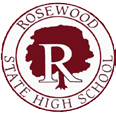 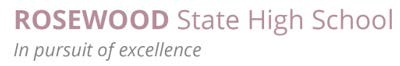 Steps to EnrolmentStep 1: Complete an Enrolment Application and relevant documents as per the checklist (see page 3 of Enrolment Application)Step 2:  Return completed Enrolment Application and relevant documents as per the checklist (page 3)Step 3:  All documents can be returned in person to Administration or via email at:  enrolments@rosewoodshs.eq.edu.auYear 7 – 12 – You will receive an invitation to attend an Enrolment Information Session if your enrolment is for the following year OR an Enrolment Interview time if commencing ASAPSuccessful EnrolmentYear 7 Enrolment for the following year - Upon acceptance after a successful enrolment application and interview, students commencing Year 7 will start on the first day of the new school year. Please note Transition Day details below.Enrolments starting ASAP – If a student is commencing throughout the year the administration team will advise of their commencement date in consultation with the family. Students are to arrive wearing their full school uniform and report to administration by 8:30am. Students will receive their timetable and be escorted to their first class.TRANSITION DAY (YEAR 7 ONLY)The Monday of Week 10, Term 4 is the date for all future enrolled Year 7 students to come and spend the day at Rosewood State High School. This orientation day enables students to meet teachers, see the school and partake in some classes.All students must have an enrolment application fully completed to attend. Students are to arrive at Rosewood State High School by 8:30am to start the day.Transport to and from the Transition Day is to be organised by parents/caregivers.Page 2Page 3Education (General Provisions) Act 2006 Section 155(1) Approved form SEF – 1 V8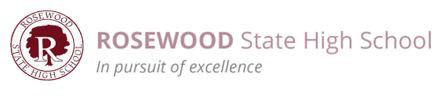 Application for student enrolment formINSTRUCTIONSPlease refer to the Application to enrol in a Queensland state school information sheet at the end of this form when completing this application. Completion and submission of this application form to the school does not confirm enrolment. The school will notify you of the outcome of your application as soon as practicable.Failure or refusal to complete those sections of the form marked with an (*) or to provide required documentation may result in a refusal to process your application. These questions and your consent are considered necessary to ensure the school can undertake its administrative and care responsibilities.Sections of the form not marked (*) are optional. However, failure to complete these sections may result in the school not being eligible for important Federal and State Government funding reliant on such information. Parents of all students in Australia have been asked to provide information on their family background as part of a national initiative towards providing an education system that is fair to all students, regardless of their background. The required information includes the Indigenous status and language background of the student, and the education, occupation and language background of the parents.If you have any questions about the enrolment form or process, or require assistance completing this form, including translation services, please contact the school in the first instance.Uncontrolled copy. Refer to the Department of Education Policy and Procedure Register at https://ppr.qed.qld.gov.au/pp/enrolment-in-state- primary-secondary-and-special-schools-procedure to ensure you have the most current version of this document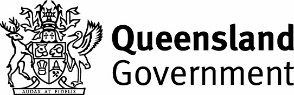 29/04/2021	Page 1 of 9Application for Student Enrolment Form SEF – 1 V8Uncontrolled copy. Refer to the Department of Education Policy and Procedure Register at https://ppr.qed.qld.gov.au/pp/enrolment-in- state-primary-secondary-and-special-schools-procedure to ensure you have the most current version of this document29/04/2021Page 2 of 9Application for Student Enrolment Form SEF – 1 V8Uncontrolled copy. Refer to the Department of Education Policy and Procedure Register at https://ppr.qed.qld.gov.au/pp/enrolment-in- state-primary-secondary-and-special-schools-procedure to ensure you have the most current version of this document29/04/2021Page 3 of 9Application for Student Enrolment Form SEF – 1 V8Uncontrolled copy. Refer to the Department of Education Policy and Procedure Register at https://ppr.qed.qld.gov.au/pp/enrolment-in- state-primary-secondary-and-special-schools-procedure to ensure you have the most current version of this document29/04/2021Page 4 of 9Application for Student Enrolment Form SEF – 1 V8Uncontrolled copy. Refer to the Department of Education Policy and Procedure Register at https://ppr.qed.qld.gov.au/pp/enrolment-in- state-primary-secondary-and-special-schools-procedure to ensure you have the most current version of this document29/04/2021Page 5 of 9Application for Student Enrolment Form SEF – 1 V8Uncontrolled copy. Refer to the Department of Education Policy and Procedure Register at https://ppr.qed.qld.gov.au/pp/enrolment-in- state-primary-secondary-and-special-schools-procedure to ensure you have the most current version of this document29/04/2021Page 6 of 9Parental occupation groups for use with parent/carer detailsApplication for Student Enrolment Form SEF – 1 V8Uncontrolled copy. Refer to the Department of Education Policy and Procedure Register at https://ppr.qed.qld.gov.au/pp/enrolment-in- state-primary-secondary-and-special-schools-procedure to ensure you have the most current version of this document29/04/2021Page 7 of 9State schools standardised medical condition category listApplication for Student Enrolment Form SEF – 1 V8Uncontrolled copy. Refer to the Department of Education Policy and Procedure Register at https://ppr.qed.qld.gov.au/pp/enrolment-in- state-primary-secondary-and-special-schools-procedure to ensure you have the most current version of this document29/04/2021Page 8 of 9Application to enrol in a Queensland state schoolApplication for Student Enrolment Form SEF – 1 V8This sheet contains information on how to complete the Application for student enrolment form (SEF-1 Version 8).Entitlement to enrolmentUnder the Education (General Provisions) Act 2006 (Qld) a state school must enrol a prospective student if they are entitled to enrolment. While not exhaustive, the following matters may affect a prospective student’s entitlement to enrol in a state school:if the school has a School Enrolment Management Plan or an Enrolment Eligibility Plan (enrolment is subject to eligibility under the plan)the applicant is a prospective mature age student (the applicant can only apply for enrolment at a mature age state school and will be subject to a satisfactory criminal history check, or as a student in a program of distance education. All prospective mature age students must have a remaining allocation of state education.)the prospective student is not of correct age for enrolment (relates to Preparatory Year and Years 1 to 6)the prospective student has been excluded, or is subject to suspension from a state school at the time of the applicationthe school principal reasonably believes that the prospective student presents an unacceptable risk to the safety or wellbeing of members of the school community (application is referred to the Director-General)the school is a state special school and the prospective student does not meet the criteria for enrolment in a special schoolthe proposed enrolment requires approval as part of a flexible arrangement under s.183 of the Education (General Provisions) Act 2006 (Qld), and the arrangement has not yet been approvedthe prospective student is not an Australian resident or citizen or the child of an Australian permanent resident or citizen (visa restrictions may apply, fees may be charged, in some cases legislation requires that the prospective student must obtain approval from the Chief Executive via Education Queensland International (EQI) to enrol)the school does not offer the year level that the prospective student should be enrolled inthe prospective student has no remaining semester allocation of state education. Enrolment cannot proceed until additional semesters are applied for by the prospective student (or parent on their behalf) and granted.Prospective studentA prospective student is a person who has applied to enrol at a state school but who has not yet been accepted for enrolment.Parent’s occupation and educationAll parents across Australia, no matter which school their child attends, are asked to provide information about family background (answering this question is optional). The main purpose of collecting this information is to promote an education system which is fair for all Australian students regardless of their background.Court OrdersAny court orders concerning the prospective student’s welfare, safety or parenting arrangements should be provided to the school, and the school should also be provided with any new or updated orders.Name on enrolment formA prospective student should be enrolled under their legal name as per their birth certificate. There is provision to also record a preferred family and/or given name. The preferred name will be used on internal school documents such as class rolls. The legal name will appear on semester reports unless there is a specific request to use the preferred name only. This request can come from parents/carers or the student (if the student is independent/mature age).GenderInformation about gender is supplied to the Federal Government to comply with State funding agreements. The gender category with which a person identifies may not match the sex they were assigned at birth. There is no requirement for a student’s gender recorded on this form to align with the sex shown on their birth certificate or passport.Religious InstructionReligious instruction is a program approved and provided by a religious denomination or religious society. Other instruction relates to part of a subject area that has been covered within the curriculum and may include, but is not limited to, personal research and/or assignments, revision of class work, and wider reading. Information about religious instruction available at the school, and about other instruction, is provided by the school at the time of enrolment and on the school’s website.Uncontrolled copy. Refer to the Department of Education Policy and Procedure Register at https://ppr.qed.qld.gov.au/pp/enrolment-in- state-primary-secondary-and-special-schools-procedure to ensure you have the most current version of this document29/04/2021Page 9 of 9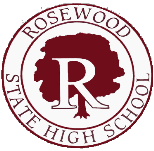 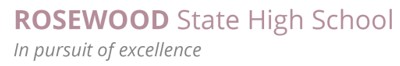 Page 4Page 5This enrolment agreement sets out the responsibilities of the student, parents or carers and the school staff about the education of students enrolled at Rosewood State High School.Responsibility of student to:attend school on every day for the education program in which they are enrolled, on time, ready to learn and take part in school activitiesact at all times with respect and show tolerance towards other students and staffwork hard and comply with request or directions from the teacher and principalabide by school rules as outlined in the school’s Student Code of Conduct for students, including not bringing items to school which could be considered as weapons (eg: dangerous items such as knives)meet homework requirements and wear the school uniformrespect the school propertyResponsibility of parents/carers to:ensure your child attends school on every school day for the educational program in which they are enrolledattend open meetings for parentslet the school know if there are any problems that may affect your child’s ability to learnensure your child complete homework regularly in keeping with the school’s homework policyinform school of student absences and reasons for absences in a timely mannertreat school staff with respectsupport the authority of school staff thereby supporting their efforts to educate your child and assist your child to achieve maturity, self discipline and self controlnot allow your child to bring dangerous or inappropriate items to schoolabide by school’s instructions regarding access to school grounds before, during and after school hoursadvise Principal if your student is in the care of the Statekeep the school informed of any changes to student’s details, such as student’s home address and phone numberResponsibility of school staff to:design and implement engaging and flexible learning experiences for individuals and groupsinform parents and carers regularly about how their children are progressingdesign and implement intellectually challenging learning experiences which develop language, literacy and numeracycreate and maintain safe and supportive learning environmentssupport personal development and participation in societyfoster positive and productive relationships with families and the communityinform students, parents and carers about what the teachers aim to teach the students each termteach effectively and to set the highest standards in work and behaviourclearly articulate the school’s expectations regarding the Students Code of Conduct for students and the school’s Uniform Policyensure that parents and carers are aware that the school does not have personal accident insurance cover for studentsadvise parents and carers of extra-curricular activities operating at the school in which their child may become involvedset, mark and monitor homework regularly in keeping with the school’s homework policycontact parents and carers as soon as is possible if the school is concerned about the child’s school work, behaviour, attendance or punctualitydeal with complaints in an open, fair and transparent manner in accordance with departmental procedure, Complaints Management – State Schools.treat students and parents/carers with respectPage 6Page 7Queensland GovernmentState School Consent Form0 IDENTIFY THE PERSON TO WHOM THE CONSENT RELATESParent/carer to completeMature/independent students may complete on their own behalf (if under 18 a witness is required). (a)    Full  name of  individual:   ..........................................................................................................................(b)    Date of  birth:    ........................................................(c)   Name of school:   ... ......... ................................. ................................{d) Name to be used in association with the person's personal information and materials* (please select):D Full Name D First Name	D No Name	0 Other Name  ............................................................ .Please note, if no selection is made, only the Individual's first name will be used by the school. However, the school may choose not to use a student's name at its discretion.•• For school photos Full Name will be used unless a limitation is given in Section 5 below.PERSONAL INFORMATION AND MATERIALS COVERED BY THIS CONSENT FORM(a)   Personal information that may identify the person in section 1:Name (as indicated in section 1)	Image/photograph	School name Recording (voices and/or video)  > Year level{b)  Materials created by the person in section 1:Sound recording	Artistic work	Written work	Video or imageSoftware	Music score   . Dramatic workAPPROVED  PURPOSEIf consent is given in section 6 of the form:The personal information and materials (as detailed in section 2) may be recorded, used and/or disclosed (published) by the school, the Department of Education (DoE) and the Queensland Government for the following purposes:Any activities engaged in during the ordinary course of the provision of education (including assessment),or other purposes associated with the operation and management of the school or DoE including to publicly celebrate success, advertising, public relations, marketing, promotional materials, presentations, competitions and displays.Promoting the success of the person in section 1, including their academic, sporting or cultural achievements:Any other activities identified in section 4{b) below.The personal information and materials (as detailed in section 2) may be disclosed (published) for the above purposes in the following:the school's newsletter and/or website;social media accounts, other internet sites, traditional media and other sources identified in the 'Media Sources' section of the explanatory letter (attached);year books/annuals and school photographs;promotional/advertising materials; andpresentations and displays.0 TIMEFRAME FOR CONSENTSchool representative to complete.Timeframe of consent: duration of enrolment.Further identified activities not listed in the form and letter for the above timeframe:LIMITATION OF CONSENTThe Individual and/or parent wishes to limit consent in the following way:Uncontrolled copy. Refer to the Department of Education Policy and Procedure Register at htms://ppr.qed .qld.qov.au/pp/obtaining-and-managinq-sludent-and-indlvidual-consent-procedureto ensure you have the most current version of this document.	Page 3 of 4Queensland.	GovernmentG CONSENT AND AGREEMENT... CONSENTER - Iam (tick the applicable box):O parent/carer of the identified person in section 1D  the identified person in section 1 (if a mature/independent student or employee including volunteers)D  recognised representative for the Indigenous knowledge or culture expressed by the materialsI have read the explanatory letter, or it has been read to me. I have had the opportunity to ask questions about it and any questions that I have asked have been answered to my satisfaction.  By signing below, I consent to the school recording, using and/or disclosing (publishing) the personal information and materials identified in section 2 for the purposes detailed in section 3.By signing below, I also agree that this State School Consent form is binding. For the benefit of having the materials (detailed in section 2) promoted as DoE may determine, Igrant a licence for such materials for this purpose. I acknowledge I remain responsible to promptly notify the school of any third party intellectual property incorporated into the licensed materials. Iaccept that attribution of the identified person in section 1 as an author or performer of the licensed materials may not occur. I accept that the materials licensed may be blended with other materials and the licensed materials may not be reproduced in their entirety.Print name of studentPrint name of consenter ...........................................................................................................................Signature or mark of consenter ...................................................... .......................................................... Date .................................... ................Signature or mark of student (if applicable) .............................................................................................. Date    ....................................................SPECIAL CIRCUMSTANCESIf the form is required to be read out (whether in English or in an alternative language or dialect) to a parent/carer or Individual student; or when the consenter is an independent student and under 18 the section below must be completed.... WITNESS - for consent from an independent student or where the explanatory letter and State School Consent Form were readI have witnessed the signature of an independent student, or the accurate reading of the explanatory letter and the State School Consent Form was completed in accordance with the instruction of the potential consenter. The individual has had the opportunity to ask questions. I confirm that the individual has given consent freely and I understand the person understood the implications.Print name of witness     ........................................................ ................................................................................ .Signature  of witness    ............................................................................................................................................ Date .............................................................,. Statement by the person taking consent - when it is readI have accurately read out the explanatory letter and State School Consent Form to the potential consenter, and to the best of my ability made sure that the person understands that the following will be done:the identified materials will be used in accordance with the State School Consent Formreference to the identified person will be in the manner consentedin accordance with procedures DoE will cease using the identified materials from the date DoE receives a written withdrawal of consent.I confirm that the person was given an opportunity to ask questions about the explanatory letter and State School Consent Form, and all the questions asked by the consenter have been answered correctly and to the best of my ability. I confirm that the individual has not been coerced into giving consent, and the consent has been given freely and voluntarily.A copy of the explanatory letter has been provided to the consenter.Print name and role of person taking the consent ................................................................................ ..............Signature of person taking the consent	............................................................................................................    . Date  ........................................ ...................Privacy NoticeThe Department of Education (DoE) is collecting your personal information on this form in order to obtain consent for the use and disclosure of the student's personal information. The information will be used and disclosed by authorised school employees for the purposes outlined on the form. Student personal information collected on this form may also be used or disclosed to third parties where authorised or required by law. This information will be stored securely. If you wish to access or correct any of the personal student information on this form or discuss how it has been dealt with, please contact your student's school in the first instance.Uncontrolled copy. Refer to the Department of Education Policy and Procedure Register at https://ppr.qed.gld.9011.aufoo/obtainl       no-and-managlng-student-and-lndlvidual-consent-procedure.a ..  - -- ··-- .... .. 1......- ._._ _ -- - - • -··-·-• ···-- 1 .. .. .K. 11.r ..    ···-- --•	""" - -- • ... 1 •Queenslandr -··------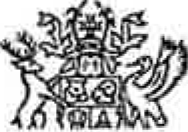 Privacy NoticeThe Department of Education is collecting the personal information on this form in order to obtain consent regarding the use of online services. This information and completed form will be stored securely. Personal information collected on this form may also be used by or disclosed to third parties by the Department where authorised or required by law. If you wish to access or correct any of the personal information on this form, or discuss how it has been dealt with, please contact your student’s school in the first instance.This form is to be completed by:Parent/carer*;Student over 18 years; orStudent with independent status.(*Note: Where a student who is under 18 years is able to consent, they may also provide consent in addition to the parent.)APPROVED PURPOSEThis form records your consent for the recording, use, disclosure and publication of the information listed in item 2 above, and any information or student works listed under the ‘additional consent requirements’, and to transfer this information and works within Australia and outside of Australia (in the case of offshore services) to the online service providers for the following purposes:For your child to register an account for the online servicesFor your child to use the online services in accordance with each service’s terms of use and privacy policy (including service provider use of the information in accordance with their terms of use and privacy policy)For the school to:administer and plan for the provision of appropriate education, training and support services to students,assist the school and departmental staff to manage school operations and communicate with parents and students.TIMEFRAME FOR CONSENTThe consent granted by this form is for the duration of the student’s current phase of learning (i.e. Years P-3, 4-6, 7-9 and 10-12). Consent is obtained upon enrolment and renewed when students move into a new phase of learning (e.g. minimum every four years).CONSENT FOR ONLINE SERVICESFor each online service listed below, please indicate your choice to give consent or not give consent for the information outlined in Section 2 to be disclosed to the online service in accordance with the purpose outlined in Section 3, and for the timeframe specified in Section 4.Page 11Page 12Page 12Page 12Page 13IntroductionRosewood State High School is a uniform school. The uniform is regarded by the school community as being important in its role in encouraging a sense of self-esteem, belonging and self-discipline in students through to their adolescence. All students are expected to observe the details of correct attire and appearance.Why do students wear a uniform?Establishes a culture of school pride, a positive learning environment and high expectationsPromotes a positive image within the community with an identifiable uniform that is smart, tidy and worn appropriatelyAddresses health and safety policies by ensuring students are wearing appropriate footwear and sun-safe clothingSchool uniforms promote social equality among students because they diminish socioeconomic differences by reducing peer pressure associated with expensive ‘brand’ clothingImproves student safety be enabling staff to identify people within the school grounds who are not associated with the schoolExpectations of Rosewood State High School StudentsAll students are expected to observe the details of correct attire and must be wearing the complete uniform in accordance with school routine and this policy.This includes, but is not limited to, whilst travelling to or from the college, or whenever a student is out in the community wearing the school uniform. This high standard will ensure that our students continue to represent themselves and the school in an outstanding way.Rosewood State High School’s expectations of students with regards to uniform and personal appearance:All uniform items can be purchased from Lowes Riverlink. Appropriate size clothing is to be purchased for the student.Jumpers, sport jackets, jerseys and blazers other than those with the school logo are not permitted to be wornSchool uniforms are not to be altered in any fashion.White undershirts/singlets may be worn, but must not be visibleThe college understands and accepts that some cultures and religions have specific dress requirements. Modifications to the uniform that comply with recognised cultural or religious values must be negotiated with the Principal.Page 14Students not in correct uniform must have a letter from a parent/caregiver explaining the reason. These may be accepted for specified and temporary reasons, but are not long-term waivers of the uniform expectations. The note should be given to their Year Level Coordinator or to Student Wellbeing at the commencement of the school day. Students will be issued with a one day uniform pass if attire is acceptable. Persistent failure to follow school procedures will result in action by the school administration.The college understands and accepts that some cultures and religions have specific dress requirements. Modifications to the uniform that comply with recognised cultural or religious values must be negotiated with the Principal.Students not in correct uniform must have a letter from a parent/caregiver explaining the reason. These may be accepted for specified and temporary reasons, but are not long-term waivers of the uniform expectations. The note should be given to the Year Level Coordinator at the commencement of the school day. Students will be issued with a one day uniform slip if attire is acceptable. Persistent failure to follow school procedures will result in action by the school administration.School Dress Code Policy Declaration:I have read, understood and acknowledge Rosewood State High School is a ‘uniform school’I have read the School Dress Code PolicyI can confirm that I will wear the school uniform in a manner outlined in the policyStudent Name :  	Student Signature:  	Parent Name :  	Parent signature :  	Date:  	Page 15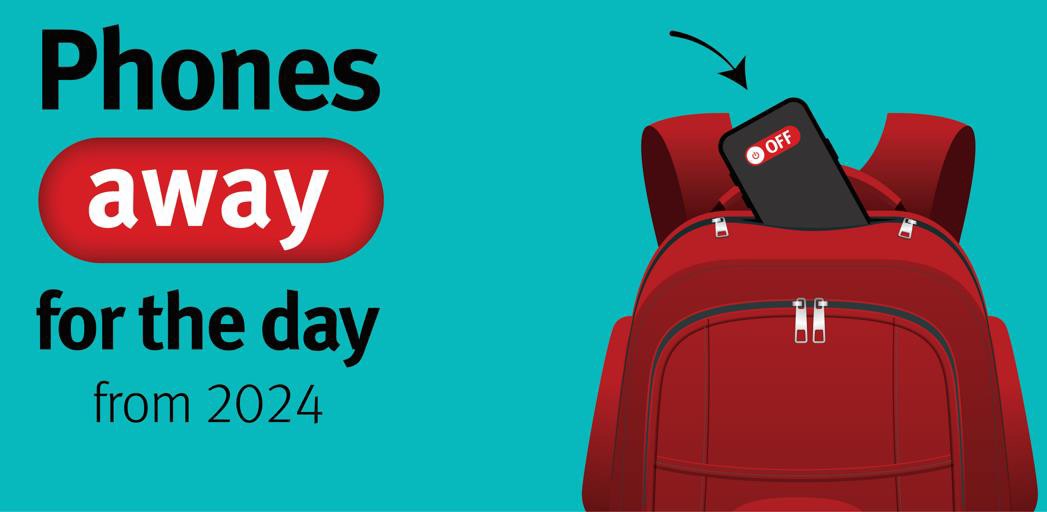 Student use of mobile devices:If students choose to bring their phone to school, they must switch it off and keep it in their bag during school hours or hand it in at the Wellbeing CentreSmartwatches and other devices can be worn, however notifications must be switched offThis includes during lessons and break times, as well as other school activitiesHow will this work at Rosewood State High School:Why is this happening?This approach is being implemented in all Queensland state schools to:•	reduce distractions in the classroom•	increase face-to-face interactions between students•	promote student health and wellbeing•	reduce the potential for student exposure to negative impacts of the digital world, such as cyberbullyingCommon questions for Parent/Guardian/Carer:Common questions for students:Page 16For the purpose of this policy, personal digital devices include but are not limited to: Mobile phones	earphonesTablets	gaming devicesiPods/media players		cameras and/or recording devices Smart watches	iPads (refer to BYOD policy)Fitness trackers	laptops (refer to BYOD policy)Allowable personal digital devices used contrary to this policy on school premises will be confiscated by school staff.Refusal to relinquish a personal digital device will result in additional disciplinary action.Special Circumstances ArrangementStudents who require the use of a personal digital device in circumstances that would contravene this policy (for example – to assist with a medical condition or other disability or for a special project) should negotiate this arrangement with the principal.As a Parent/Guardian/Carer - How can I help?•	Have conversations about the mobile phone and wearable device strategy with your child•	Support implementation of our school’s policy, by contacting the office on 5461 9400 to contact your childduring the day•	Encourage your child to report to a staff member in the first instance if they become unwell or experience an issue during the school day•	Raise any questions or concerns with school staffSupport and resources•	eSafety Parents - learn about online safety challenges, an how to help your child have positive online experiences. Some helpful pages include:•	Good habits start young•	Is your child ready for a phone or social media•	Buying a smartphone or wearable device for your child•	Online safety basics•	ParentLine – a support service for parents and carers that includes a range of helpful articles, such asAddiction to Technology – the Warning Signs and Social Media and Safety.•	Bullying. No Way! - information for students, parents and schools about bullying and cyberbullying.Policy Declaration:We have read and understood the Personal Digital Device PolicyStudent Name :  	Student Signature:  	Parent Name :  	Parent signature :  	Date:  	Page 17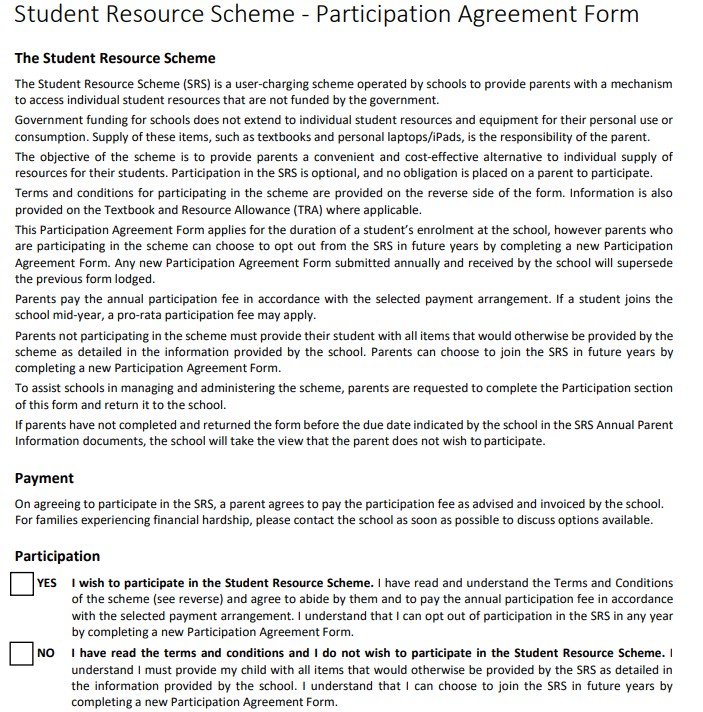 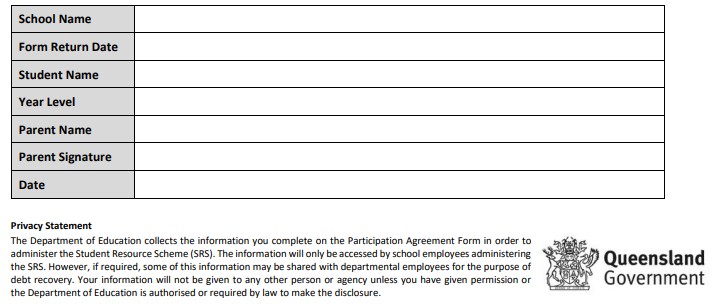 Terms and Conditions----the	U	YM for	penod,. ...._,	,,.,	-.I MI JIOOf and	1IO -............. 	........ll. .,UtS	t.ed to ..uudeM lor dliM'	-,_L Rd  u:cx eo .a ·	e •" ,..a _.. thr	aot dw....	of the sch:Jd.. n..:	,..,..t.f'dWned b¥' me,_,,&_id,ocpfen.d.c.nt st:udeftL.2. In KltO,._ with theu. CIOaC  ofinsttucttoll.U. ,..,..,... -caw	b- -..,.d'tia ..,....... SltS,.,..,..,_their chikf'stit use...._ npodl!ICIDftitdAn.vn:Ndfll1" TiieIChool .-,_tntienofficel'li..atbisIr;us   tr.tyofthe.clrrw'latt:ation •nd bdtehHfar U'lll .,.Cl"l:lon of 5tudent:sewdled •t..,.,tdw3oh.who ....,Aust:nlimf'I cltu or MJm•nerc teddents. Ofdlidren of Austno"-' oti::-t. or peu:...,,"'4 1aidenu., ismet by thes..tLl. "	.arc direc:dr tapOMibl• for pr.. mrtbooks •nd otherbdiet cilild'9ftwitMle .Uenduig,5dw:lol.' the SillS	a patft!lll 10-...._-•..-it withthe scboal..Jll"OWde the	- .........	.to:il for .. s;oecifiedlo.aOf., ,...,to anyt.red-·2$. Whet• •	item 15 lmt,. not tetumcct Of cl1m..ect. pirll!'DUlril beIt' fer payment to	sdloolol OI•.-....of the   mcw it:s2C. Ttl• repilt cmt of *'¥ raource ,,..., be 1;1p to die m...iwt1IO dq:a    OAion whert	...Iof thC" 11tQUl:5it»OllCIMI. •0.tieb:lol.._  ,. ......., m ttw sas ••_.... anc1 ..-enb - -.dw "°·-----.....	w liee......	......SkS17  hntnb m..- be "5pOll'H.e few  SUfllP.... ._.. dlild wrtb etherncit	m     ttwsa5a.......,..,tht..lt. p.,,,..." rt.tdiool- prOW!dle	-.... ....	tuppliedby-theSltStioep;arerml0_"'9_chdi ·olpaa · ; tm.1  ,.	irdcatewbet:her or ncK _.,.wbft to	pilb:inttw Slt.Sby com this httiQpatlW'I	Jorm.L  P  ents must oo	ete a"ld 511" """ "•r Agreement Formencl n:tl.l'Tl rt to tlr	ool bt" tht •Olm'tlled diet.t. TI'IU	erment a fot the duraoofl of the s1Ydent's	t .-thelll'.bocil,.unles.1. •new P	Atf..,...114   Jenn  eooeted.1Q.	•re- pwen the Opt- •l'll'IWly to d1CICilW'	lOIMl'tJt:ipne mthe SAScwl"ICll. bit' we: 4le""C1f't•fcnn.U Where•	SllF"to	.nU.S*Stheywe_,.__....=-uo:paD'li-.for u..c...1WCl'llldecl bf ttll'SM..U. ,..,,_rt. ol die pa	M ,_ •'"'61n	.......,. al dw SISol lhi' fW	• fee	.....In ...... - per •......,.	PM. Cl' .wdter .,,.......,..	·1'	d dli' Pl'RIOpilt.- IN-IM ......uper the""'-"'*b	nned by the Ktloot.30. Al"f C'O"'	IS  r  llling to thi'  pw!IClpitOOft   fa _. bi' as the dhCN'tlOnd  dlC"frrnnapal.Otbt MaNC    ,,tll.	nt of the piirDCtion fee n. • r9QVlremenl for conbntredPll'tldPl'bon mn the SRS.J2. ...........ment vi thi' piirtidp.at;On ,_ br	Mlecl p.aymitnt datefsl....	lrl  debt	II\	d9itJt wilhtf'lll	Qwr   bmt"s	Debihnr-.ltp rd.g&d...E!:w.i.::tfepl•	1R!IX.Jn!p ·f	• 4 Fin.wilil"-dsNp).t, ,., ..,.    .,  _.,	OJIUOI'-. ..,......._.....,dlel....--.:t	nd9hftbeornot  dwllhirwlb	wwwmrc ..,........,, -.. .-e....,.:t form hnbftonU	•	suru a ._ tOllOOf .....ttw 1IChool f'llSW·dwbe	ID ,., a Ol"O"f'...	IOft ft tolllCW	topa	ln...SiQ ......	dli'....pdle bawd .. ..,_..,,..,._••.,.,.C'l'ftC'!Db¥fd/or...,Of ,...,. ol Ulie ... !Clittlon hie forl4.		• p.-taap;11t1en fee hu0.... tlil81id Mid a M..._ - the llChoal dunng the yea me school m.i..t dft-ine flthe piW'ftllt ".i'sitik for •pl"O-filb refund.1Nt. ..,.    ,...,.,Intoac:aiurrt any pro· nit. of the Tenbook and lt.nclutee' Al!Otw•nce (TM) hee AddftiOMI lnfot.:Jn rqarclinc TRA elipollirtytlMd .,...,olill5tandr:q; 5RS dehb tndulirls •ny cldlt:S ftcn	or	urned rtems.). When diecost   of out:sundi..debtr.•	r..,._...theQ!wlllledtdulld. the... tod'llh t.laftce olf\.I......,...,._.,..	inmesasu.'-entswho cboo5e ...to,..,......""u.SltS -	bwOlllld	wcw   bepallftlitS -		•......,.far thew'dlild. 	Clltlfi h.anm11p.l$. TiieOl'ltil•of i:woof'ol iln.anaat hMmhipaOt'l ll'le Pl"!nt.)ii. Ttl•Khoo! mn require.,.....-pt00f ol COl't'll"""-"W,,,_..,"-dship. 37•   .Udltclil wilbe	d..thi' st....col'lfldwce.Additional Informat onT«lftMid	'" •ae,,.,..Qt	*2d	pl"CMdift	........tool-..ienb m Ye..s. 7 IDll.tO eftMt.,.--of lei:tbeoibJ1G   •! a _s	!pMr:pf""d'tior- the sas co --.o.w ....,.111:1_... the....._.	...,.,,....,.*"-.tonnol• RA......  ....-.....	...........	-..swww:c·.s."" "'-' .dmoil -	_,ft'.,.... ..........,, ..... .- of......._	TltA rnn	_,,.RS' P IS!! ..'lt	·roo0•	.me SltS -....: o. ...._. to be • ·;  4n•dorseel7 All illrln$ included ..ed. purchased  and supphed Dyswtc: pateInthe S.S.whochoose ftlllt_ to.T.iie..Y-tuo. •\l5li'd toofbndlC"- 1-_._...,Wld!I ..,..lldp;lllbOl'l1nltli'l&. As the SM aper-ates b the	of O-rtiopaI p.-ents .and b..nd.cd frgm p;1rtiarp;ruon fttf., SAS rawrccs. wil RQl be i$$1&d tos.b.idlenb whow pat"eftU OIOOM 1'101tO PIH1idPlle ro theSAS.Tht fll.t. SMfunds reaM!d br the Kftool   II _,... be p;pel'.1ded on	traouras outlmed ..,, the schoof• $l!S.,,.••not be spiendied Oiiodwr iterm cwused toAeJetur.dt lorott.JO.   Inrdt.lrnforoft:flll!> pa1	'-.._.SIS .cirowdf' the-4 stt1deftt W!lh dw ......	-b tbe-....	• ...	... ......... .. p;wtsTc:A; orCMded b byU..9dlOClll .,..._.J..L       lhe.ndctc:awwd._....._..,,.._tchool  mrf tereuined by tt.. st\.ldieM -.i..,..•their ......eb e ill OI'used/CIO!'G  ac:d bythestudfflJ ft	d.	Cl'.P..r.•.,...b.n..o..t !Nf11apr.abrtgll'lthi' SASwilli.celvit the  TflA dwecdyfroml'>.areM.s.not     rtiop;tts'lg inthe $ltS	d <OIW.ICt the KhodIf dwydo not •ut	lly ""*""-Olep.a..,.nt..UncOontrdled<epy.	tod CPcfiq .and PnxedirelleF•!?!tp>•//ppr 9"d..g!!l.mv aulepl.ttl.drl'lt rt19KSndJl"-	to-•VoU .,_,.die most°"".,..'- ionol this...Queensland(g' GovernmentCRN 555 073 532VCustomer Name:  	Contact Number: 	CRN:  	DOB:	/	/ 	Deduction Amount: $	per fortnightPayment Benefit: 	Reason for deduction:  	Commencement date:  	Student name:_ 	Option 1:I request that this deduction is ongoing - YES / NO Option 2:I request that this deduction will continue until the target amount of $	is reached. YES / NOOption 3:I request that this deduction is stopped on	/	/ 	 I give consent for:Rosewood State High School to the disclosure of information between the participating business andthe Agency, including for the purposes of the Privacy ActI understand that I can change or cancel my deduction at any time and further information about centrepay can be found online at:  https://www.servicesaustralia.gov.au/organisations/business/services/centrelink/centrepay-businessesI acknowledge that the information that I have provided is true and correct. 	/	/ 	Customer signature	DatePage 16For refund purposes onlyYour bank account details will be kept confidential and will only be used for the purpose of the refund.Your request for refund will be sent to the finance office at Rosewood SHS for funds to be transferred to your nominated bank account.If your account is in credit this can be used for paying off other school events/excursions if you choose or be transferred to a siblings account.Account Name: 	   BSB: 	Account Number: 	 	/	_/ 	Customer signature	DatePage 17Dear Parent/ Guardian,This letter is to inform you that your student will be commencing or continuing a subject in Industrial Technology in 2024.As a result, your student may be exposed to risks ranging from low to extreme whilst undertaking class activities. Students are fully supervised by a qualified person while undertaking these activities, where risk assessments and controls have been put in place to provide safe working environments for students.Students will be required to complete and comply with the OnGuard Safety Training provided by their classroom teacher. The resulting certificate will allow your student to safely operate machinery and participate in activities as outlined in the enclosed Inherent Risk Level Information Sheet.Please also find enclosed an Activity Consent Form for students who are enrolled in Industrial Technology subject areas.Please read both of these documents before completing and signing the Activity Consent Form if you agree to allow your student to participate in low to extreme risk activities.Breaches of the workplace health and safety training requirements will result in students being temporarily removed from activities until safe operations can be demonstrated to their classroom teacher. If you require any further information please contact Symantha McSweeney on 5461 9400.Students will not be allowed to commence practical activities in any of the Industrial Technology subjects until their form is signed and returned. Please see the attached Personal Protective Equipment requirements for each subject area. These PPE requirements are mandatory. Please ensure your student has all they need to participate in their course of learning.Forms should be returned to their classroom teacher by the 16th February, 2024 (Week 4, Term 1). If a student is enrolled in more than one of the Industrial Technology subjects, they are only required to return one form.Yours sincerely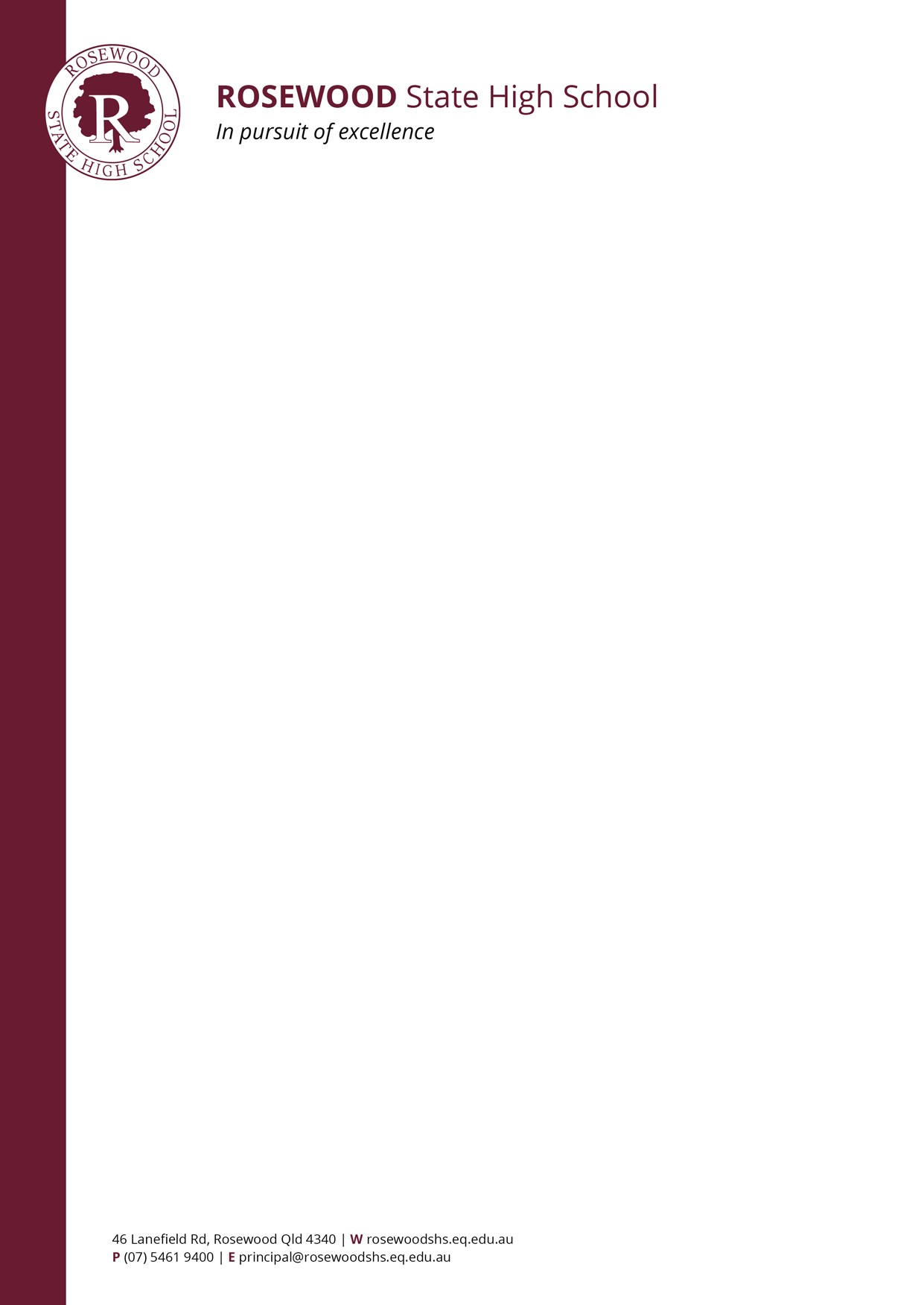 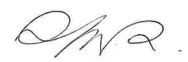 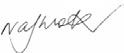 Symantha McSweeney	Nicole SherlockHead of Department	Principal Technologies and The ArtsPage 18Industrial Technologies - Inherent Risk Level InformationThe table below lists the level of Inherent Risk posed to students, as well as the chance of injury and what the result of the injury may be.Personal Protective Equipment InformationAll students enrolled in Industrial Technologies subjects are required to wear Personal Protective Equipment for practical tasks. Students will not be able to participate in practical activities unless they are wearing the correct PPE.Students in Year 7, Year 8, Year 9, and Year 10 are required to wear impervious (waterproof – leather or vinyl) covered shoes and other PPE as instructed by their teacher e.g. safety glasses, gloves, aprons.Year 11 and Year 12 students enrolled in Certificate I Construction and Certificate II Engineering Pathways are required to wear the Rosewood State High School long sleeve work shirt, long work pants or jeans, safety boots, and other PPE as instructed by their teacher or trainer. The Rosewood State High School long sleeve work shirt is available for purchase from:Ipswich Embroidery & Workwear 81 Cemetery Rd,Raceview QLD 4305Phone: (07) 3281 7551Page 19Industrial Technology Subject Areas – Years 7 to 12Activity Risks & InsuranceThe activity outlined above carries an inherent risk of physical injury occurring. Please note that the Department of Education and Training does not have personal accident insurance cover for students.If your child is injured as a result of an accident or incident, all costs associated with the injury, including medical costs are the responsibility of the parent/carer. Some incidental medical costs may be covered by Medicare. If you have private health insurance, some costs may be also be covered by your provider. Any other costs must be covered by parents/carers. It is up to all parents/carers to decide what types and what level of private insurance they wish to arrange to cover their child.Please take this into consideration in deciding whether or not to allow your child to participate in this activity.ConsentPlease complete the required information and check all appropriate boxes below to indicate your agreement/consent:I have read all of the information contained in this form in relation to the activity (including any attached material) and I am aware that the Department of Education and Training does not have personal accident insurance cover for students.I give consent for my child,	(print child’s name), in class   	 (print class details), to participate in the activity detailed above.I understand that the emergency contacts I have supplied school are current and will be used as their reference.I understand that the medical information I have supplied school is current and will be used as their reference.I understand that if medical information regarding my child has changed then I will contact the school to update my child’s personal medical information.In the event of an accident or illness, I authorise school staff to obtain or administer any medical assistance or treatment my child may reasonably require.I accept liability for all costs incurred in obtaining such medical assistance or treatment (including any transportation costs) and undertake to reimburse the State of Queensland (via the Department of Education and Training) the full amount of any costs incurred on my child’s behalf.Parent/Carer Name:	(Please Print)Parent/Carer's Signature:	Date:	/	/ 	Page 20Dear Parents/Guardians,As you may be aware, Rosewood SHS offers an Instrumental Music Program for students already learning or wishing to learn Bass, Woodwind or Percussion instruments. The school does not offer guitar or piano lessons as a part of this Program.These lessons are part of an initiative to equip students with worthwhile lifelong learning and leisure pursuits. As a part of the Instrumental Music Program students are given the opportunity to apply for a new leadership position in 2024.I encourage all students who played an Instrument in primary school to keep with the program. Lessons are 35 minutes each week and work on a rotational timetable. Lesson times are very flexible and can be catered around students’ specific needs so they do not miss out on certain subjects.Rosewood State High School offers Concert Band and Jazz Ensemble for these students, as well as an exciting number of performance opportunities, workshops and camps.Should you be interested in your son or daughter applying to take part in the Instrumental Music program, please complete the following form. For further information please contact the office on 5461 9400.Yours faithfully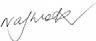 Nicole Sherlock Principal………………………………………..………………..……………………………………………………………I would like my student	to apply to be part of the Rosewood SHS Instrumental Program.My son/daughter would like to learn	and we:own our own instrument Orwill need to hire/purchaseParent Signature:   	Contact number: 	Page 21Administration of medications in Queensland state schools: Information for parents/carers and health practitioners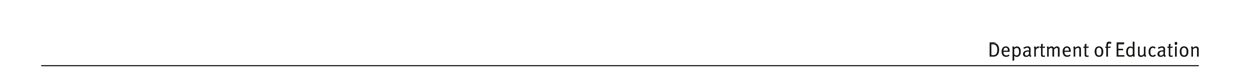 This information sheet provides advice for parents/carers and their child’s health practitioner/s regarding the documentation required for Queensland state schools to safely administer medication to students while they are at school or school-related activities.All medications you provide for the school to administer to your child must be prescribed by a qualified health professional who is authorised to prescribe medications under the Health (Drugs and Poisons) Regulation 1996 (Qld) e.g. doctor, dentist, optometrist. State schools refer to these professionals as ‘prescribing health practitioners’ (practitioners).A blank Medication order to administer ‘as-needed’ medication at school is provided on the last page.Information for parents/carersFor all medicationsFor medication to be administered during school hours and/or during school-related events, provide the school with:a completed Consent to administer medication form.the medication with an attached pharmacy label, in its original container, with intact packaging.Where no additional information is required from your practitionerIf your child requires medication at a routine time (e.g. 11am every day), the pharmacy label attached to the medication provides the school with the instructions from the doctor/dentist needed to safely administer the medication. Examples of routine medication include Ritalin, antibiotics, eye/ear drops, enzyme tablets and ointments.No other written information from the prescribing health practitioner is required.Where you will need additional written information from your practitionerAs well as using the pharmacy label instructions, the school will need additional written information from the prescribing health practitioner if your child:requires medication as an emergency response. Depending on your child’s health condition, your doctor will need to complete:an Asthma Action Plan and/oran Anaphylaxis Action Plan and/orwritten instructions if your child has more complex health needs.requires insulin. Your doctor will need to complete a medication order for insulin.requires medication ‘as-needed’ (but not as an emergency response). Your health practitioner will need to complete a Medication order to administer ‘as-needed’ medication at school (see page 3).has their dosage changed from that on the pharmacy label. Your health practitioner will need to write a letter for the school explaining the changes. To assist the school in safely administering the medication to your child, you are encouraged to have your pharmacist update the pharmacy label attached to the medication with the new dosage as soon as possible.1For further information, refer to the Administration of medications in schools procedure at https://ppr.qed.qld.gov.au/pp/administration-of-  medications-in-schools-procedure and the Managing students’ health support needs at school procedure at  https://ppr.qed.qld.gov.au/pp/managing-students-health-support-needs-at-school-procedure.Information for prescribing health practitionersQueensland state schools administer medications authorised by a qualified health practitioner (registered with the Australian Health Practitioner Regulation Agency) to support students’ health needs if it is deemed that the administration of this medication is essential during school hours or school-related activities.No further information or medical authorisation is required by the school where prescription medications are to be administered at a routine time during the day, have been dispensed by a pharmacist, and there is sufficient information on the pharmacy label to enable safe administration.However,  if  you  are  prescribing  medication  as  described  below,  please  complete  the  relevant documentation and provide it to the parent/carer (or to the student if they are 18 years of age or older).Emergency medicationWhere medication is to be taken as an emergency response for asthma or anaphylaxis, please complete:an Asthma Action Plan and/oran ASCIA Anaphylaxis Action Plan.InsulinDue to the complexity of diabetes management, the school will require:a medication order for insulin (which provides medical authorisation) anda diabetes management plan developed by yourself and/or the diabetes treating team.As-needed medicationWhere medication is to be taken as needed in response to a student’s symptoms (e.g. toothache, migraine), the school requires clear instructions to enable non-medically trained school staff to safely administer the medication.The school will require:specific written instructions e.g. where school staff are required to administer medication as part of a health procedure (e.g. administration of medication through a gastrostomy tube) ora completed Medication order to administer as-needed medication at school (see page 3).If you make subsequent changes to the student’s medication dosage, or if instructions change from that described in a Medication order to administer ‘as-needed’ medication at school you have completed, please:update this medication order, initial and date the changes (if they are minor) orcomplete a new medication order.Over-riding pharmacy label instructionsWhere a student has been prescribed medication, but the medication dosage requirements change from that printed on the pharmacy label (e.g. from 1 tablet of Ritalin to ½ tablet of Ritalin), the school needs additional written information that includes all of the following:the name of the studentthe name of the medicationthe dosage change and the date the change is to be implemented fromthe prescribing health practitioner’s signature and date, andattached evidence of the medical practice i.e. on a letterhead or stamp/sticker.Please encourage the parent/carer to have their pharmacist update the pharmacy label attached to the medication with the new dosage as soon as possible.2For further information, refer to the Administration of medications in schools procedure at https://ppr.qed.qld.gov.au/pp/administration-of-  medications-in-schools-procedure and the Managing students’ health support needs at school procedure at  https://ppr.qed.qld.gov.au/pp/managing-students-health-support-needs-at-school-procedure.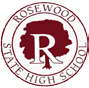 Medication order to administer ‘as-needed’ medication at schoolThe following information will be used by Queensland state school staff to support the administration of ‘as-needed’ medication to the student named below at school or during school-related activities (e.g. camps, excursions).3For further information, refer to the Administration of medications in schools procedure at https://ppr.qed.qld.gov.au/pp/administration-of-  medications-in-schools-procedure and the Managing students’ health support needs at school procedure at  https://ppr.qed.qld.gov.au/pp/managing-students-health-support-needs-at-school-procedure.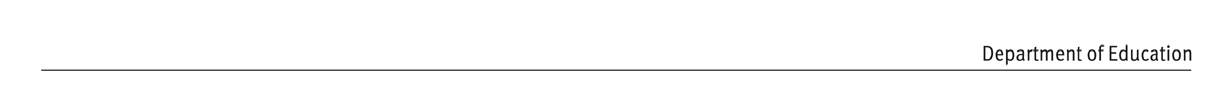 Consent to administer medicationPLEASE NOTE:For medication to be administered at school or during school-related activities, there must be medical authorisation for the student to have that medication, and the medication must be in its original container with intact packaging.Examples of medical authorisation include:a pharmacy label with both the student’s and doctor’s name on it;a signed letter from a doctor;a medication order from a dentist;an Action Plan signed by a doctor or nurse practitioner.See below for examples of health conditions, medications and associated documentation:To request that the school administer medication to a studentComplete Section A (page 2).Provide the school with the medication in the original container with intact packaging.Provide the written medical authorisation (e.g. completed pharmacy label, medication order, action plan) completed and signed by the prescribing health practitioner.Make an appointment with the principal/delegate if:the student requires medication as an emergency response;you would like the student to self-administer their medication;the student has complex health support needs or requires other support strategies; oryou have any concerns about the student’s health which may affect their schooling.To request a student self-administer their medicationComplete Section A (page 2) and Section B (page 3).Page 1 of 3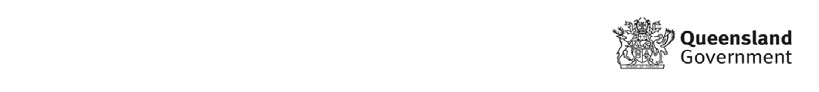 Page 2 of 3Page 3 of 32024 LIVESTOCK HANDLINGActivity Consent FormDear Parent/CarerIn 2024, students may be offered opportunities to work with the school’s cattle and poultry. Activities will require students to follow safe work instructions at all times and in particular when working with cattle.Poultry activities may include:General husbandry routines such as preparing and providing food and waterCleaning and maintaining cages and housing environmentsGeneral handlingRecording weights or other data as requiredCattle activities may include:Moving animals in paddocks, yards, racesObserving and assisting with general husbandry routines such as preparing and providing food or water.Maintenance of yard areas, assessing and cleaning food and water stationsHandling livestock in the yard system and crush areaLeading livestock in controlled situationsWashing and grooming livestockRecording weights assisting the teacher with applying medicationsWhile some of these cattle activities may occur during class time – it is possible that there may be opportunities to undertake further work at other times yet to be decided. Further information will be made available when these times are organised and prior to this occurring.Attached to this form, there is a communication and a copy of a flyer that outlines some information regarding Q FEVER.As our school has animals which may transmit Q fever and infected animals show no signs of illness, we are implementing a range of strategies to reduce the risk of staff and students being exposed to potential infection. These include:minimise the handling of livestock as necessary;ensure that students are familiar with the “standard operating procedures” for various livestock;awareness of the risks of zoonoses and the importance of hygiene after handling livestock e.g. hand washing.students are aware of the necessary risk assessments required to handle livestock andpersonal protective equipment is available for all participants on the farm and is to be used when required.Your students will be offered specific training and guidance in the use of all tools and equipment methods for handling livestock and will be expected to conduct themselves safely and respectfully at all times when carrying any work activities in class (or at any other time in the school farm space).Students experiencing difficulty following safety work procedures or instructions can expect to be supported to make safer work choices via a range of strategies, including the implementation of a specific Work Place Health and Safety and Class Participation Tracking document.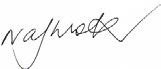 Students are required to wear enclosed leather school shoes, and should have a hat and water bottle for outdoor activities.Please complete this consent form and return all pages (including this page) to: Mr Darren ElliottHOD Agricultural StudiesThis can be returned either to the Student Wellbeing Centre or in class at the start of a lesson.For further information about the activity, please contact Mr Darren Elliott on 5461 9420 or dlell2@eq.edu.au .Yours sincerely,Mrs Nicole Sherlock	Mr Darren ElliottPrincipal	HOD Agricultural SciencesRosewood State High School	Rosewood State High SchoolActivity risks and insurancePlease note that the Department of Education does not have personal accident insurance cover for children/students. If your child is injured as a result of an accident or incident while participating in the activity, all costs associated with the injury, including medical costs are the responsibility of the parent/carer. Some incidental medical costs may be covered by Medicare. If you have private health insurance, some costs may also be covered by your provider. Any other costs must be covered by parents/carers. It is up to all parents/carers to decide what types and what level of private insurance they wish to arrange to cover their child. Please take this into consideration in deciding whether or not to allow your child to participate in this activity.ConsentBy signing this form, I agree that:I have read all of the information contained in this form in relation to the activity (including any attached material) and I am aware that the department does not have personal accident insurance cover for students/children.I have read and understood the information regarding Q FEVER attached.I give consent for my child, 	to participate in the planned LIVESTOCK HANDLING activities in 2024.I will pay to the school the costs detailed in this consent form for my child’s participation in the activity.In the event of an accident or illness, school staff may obtain or administer any medical assistance or treatment my child may reasonably require, including contacting my child’s doctor.I accept liability for all reasonable costs incurred by the department in obtaining such medical assistance or treatment (including any transportation costs) and undertake to reimburse the department the full amount of those costs.I have provided the school all relevant details of my child’s medical or physical needs on registration /enrolment and where relevant have updated this information.Parent/Carer’s name: 	(Please print) Parent/Carer signature:   		Date:	/	/ 	Rural Operations and Horticulture Safety ContractAgricultural Sciences DepartmentDear Parents/Carers of Agricultural Students,To ensure the quality of safety education in the Agricultural subjects at Rosewood State High School we have implemented Workplace Health and Safety procedures that are linked closely to those of the industry.This letter includes important workplace safety information that you and Agricultural students need to be aware of, please take the time to read it thoroughly. Under the national Work Health and Safety Act: 2011, both teachers and students have obligations.Teachers are obligated to provide students with a relevant Workplace Health and Safety “Introduction to Workplace Safety” program, followed by informed instruction, workplace procedure demonstrations and close supervision of safe working practices within all practical workspaces.It is extremely important for parents to be aware of their child’s obligations to be safe, for their welfare and that of others. Failure of students to comply unfortunately means that they may be excluded from the Agricultural practical workplace environment.Rosewood State High School cannot allow any student who demonstrates the potential to injure themselves or others to actively participate in agricultural activities. Our staff take extreme precautions to create the safest possible environment for all students. The mandatory Introduction to Workplace Safety is partly completed online through the ONGUARD Safety program. There will also be direct safety instructions explained throughout the courses for various activities as they are required.The Agricultural Sciences staff have developed safety rules and a range of consequences for breaches of these rules. Teacher instruction is provided to all students regarding our safe working environment and our culture of safety. Students should become very familiar with their obligations regarding safety in Agricultural activities.CONSEQUENCES FOR SAFETY BREACHESDepending upon the type and severity of the safety breach, consequences may include:A verbal warning: Verbal warnings for minor breaches entails the teacher explaining to the student how they failed to meet their obligations;Writing out the guidelines for safety and behaviour in Agricultural activities;The teacher will contact parents either by phone, or in writing which will require a parent/guardian signature for acknowledgement;Participation  in  a monitoring  system to assist students to  recognise their  responsibilities  in  our Agricultural workplaces;The student may be required to complete a re-training program before returning to the Agriculture areas;The student may be prohibited from using Agricultural facilities for a period of time determined by the Head of Department;The student may be prohibited from using practical Agricultural facilities indefinitely at Rosewood SHS. Subject transfer arrangements would then need to be negotiated.Finally, it is important to point out that in most classes’ students are required to complete a number of practical exercises for assessment. Should you have any further questions, we invite you to contact the school or the HOD Agricultural Sciences.Darren Elliott	Nicole SherlockHOD Agricultural Sciences	PrincipalPARENTAL CONSENT FORM – 2024Dear Parent / Caregiver,Your student has elected to undertake study in at least one of the Agricultural Sciences subjects offered at Rosewood State High School for 2024. These courses require the students to be instructed on the use of a variety of materials, tools and equipment in the production of their work. A number of typical resources and processes have been designated by Department of Education to have a potential high or extreme risk of injury associated with their use.As a requirement of our risk assessment process, it is recommended for risks designated HIGH, and required for risks designated EXTREME, that the school obtain additional parental consent, including relevant medical information for students, before permitting them to use the Agricultural resources or activities indicated below.High Risk:Rural Operations Only - Tractor and accessoriesLine trimmers, walk behind mower or rotary hoe, fence construction or maintenance, secateurs, pruning saws, shears, digging forks, hoes, working around  or with  animals, use of stockyard  crushes, races, gates and equipmentExtreme Risk:Rural Operations Only - Chainsaw (electric or petrol), Tractor and accessoriesPossible Exposure to: Very low residual levels of agricultural chemicals in the environment. QFEVER or other zoonoses. Mists and dusts through working in garden or pasture environments. Mists or dusts when working in the horticulture area potting or preparing seeds and cuttings.Agricultural Subjects most likely to be utilising some or all of these resources and processes during 2023 are:Years 11 & 12 – Agricultural Science, Cert II Rural Operations, Cert II HorticultureYears 7 - 10 – Note: Junior practical curriculum activities are designed to a modified structure, minimising exposure to all extreme risk plant & machinery. However, students are still likely to be exposed to some atmospheric dusts, and various horticulture related materials.If you wish your child to participate in their selected Agricultural subject, utilising the resources as identified, please complete the consent details on the form below.NOTE: Should you require any further information, please contact the school on 07 54619400I understand my son/daughter	is undertaking practical subjects which may involve the use of specific Agricultural related machinery, power tools or processes designated by Department of Education as High or Extreme risk.I DO / DO NOT give permission for my student to use processes designated HIGH/ EXTREMErisk.Please detail any of your student’s medical conditions you feel may be relevant, and indicate how they may affect your student’s ability to use any particular machine, power tool or ITD manufacturing process.Condition :  	Effect :  	Condition :  	Effect :  	Parent Signature :	Date :  	Parent Name :  	Agricultural Science Department SAFETY RULESStudents must complete their Safety Induction (ONGUARD) as determined by the teacher before being authorised to take part in practical lessons in the Agricultural precincts. Students must engage in ongoing safety instruction as required.Students are to use only those tools and machinery that they have been taught to use by their teacher and, where applicable, only when they have been recognised as being competent in their use through an induction and demonstration.All materials, tools, equipment and machinery are to be used correctly at all times.Course dress rules must be complied with at all times in the practical activities. These rules are not negotiable.Sensible and safe behaviour is to be observed at all times.Appropriate personal protective equipment (PPE) is to be worn at all times as instructed in Agricultural workspaces. Strong, protective footwear covering the entire  foot and a hat are considered the minimum requirement for any Agricultural practical workspace activity.Rosewood State High School Trade Uniform and safety boots are considered minimum requirements for Rural Operations and Horticulture students.When machinery, plant and equipment are being used, students are to maintain a safe distance from the operator and not attempt to distract them in any way.Students are to follow teacher directions regarding safety and movement at all times.STUDENT SAFETY CONTRACTI	_ (student name) have read and understood the Agriculture safety rules and I agree to abide by them to the best of my ability. I am aware that if I breach these regulations I could be excluded from all practical activities for the safety of myself and others.Student Signature:	Date:  	I	(parent/guardian name) have read and understood the Agriculture safety rules and agree to the enforcement of them for my child’s safety. I am aware that if my child breaches the rules, my child could be excluded from all practical activities due to the danger they pose to themselves and others.Parent Signature:	_ Date:  	Note: This Safety Contract will be retained on file at the School for a period of one (1) Year. Please return completed, signed and dated contract to your Agricultural teacher immediately.2024 Rural Operations Activity Consent FormDear Parent/CarerIn 2024, we will be working across a variety of activities in and around the school Horticulture and Livestock Precincts as part of our Agricultural Studies program.The aims of these activities include offering student opportunities to experience agricultural practices modelled in our own farming space and at UQ Gatton. These experiences in turn may lead to opportunities to investigate the wider agricultural picture; exploring ethical local and global solutions to food and fibre production on larger scales.Activity details:In 2024 Students will be offered units that explore the following themes:Rural operations safety and animal welfare requirementsMachinery and tractor maintenance and operationRural fence constructionLivestock production, handling and husbandryWorkplace SafetyAs part of our routines, students will participate in projects including:Basic construction activities – for example:Preparation work for concretingPreparation of garden plotsBasic landscape construction activitiesSome basic fence maintenance and constructionHorticultural activities – for example:Establishment of vegetable (or other) crops as requiredRepotting or replanting seedlings or small treesCare and maintenance of plantings (weeding, watering, fertilising)Working with animalsGeneral animal husbandry practices as required.These activities will require students to follow safe work instructions at all times and in particular when working with some higher risk tools or equipment including:Secateurs or loppersScissorsGarden HoesMattocks,Crow BarsShovels and spadesWheelbarrowsCattle handling equipment (at present only moving around yards, races, ramps and crush. Further information will be shared when we move to actually work with cattle and the cattle equipment)Hand saws, hammers, etc.Cordless drillTractors and machineryDronesPossible Exposure to:Very low residual levels of agricultural chemicals in the environment. QFEVER or other zoonoses. Mists and dusts through working in garden or pasture environments. Mists or dusts when working in the horticulture area potting or preparing seeds and cuttings.Your students will be offered specific training and guidance in the use of all tools and equipment and will be expected to conduct themselves safely and respectfully at all times when carrying any work activities in class (or at any other time in the school farm space).Students experiencing difficulty following safety work procedures or instructions can expect to be supported to make safer work choices via a range of strategies, including the implementation of a specific Work Place Health and Safety and Class Participation Tracking document.POSSIBLE CONSEQUENCES FOR SAFETY BREACHESDepending upon the type and severity of the safety breach, consequences may include:A verbal warning: Verbal warnings for minor breaches entails the teacher explaining to the student how they failed to meet their obligations;Writing out the guidelines for safety and behaviour in Agricultural activities;The teacher will contact parents either by phone, or in writing which will require a parent/guardian signature for acknowledgement;Participation  in  a monitoring  system to assist students to  recognise their  responsibilities  in  our Agricultural workplaces;The student may be required to complete a re-training program before returning to the Agriculture areas;The student may be prohibited from using Agricultural facilities for a period of time determined by the Head of Department;The student may be prohibited from using practical Agricultural facilities indefinitely at Rosewood SHS. Subject transfer arrangements would then need to be negotiated.Finally, it is important to point out that in most classes’ students are required to complete a number of practical exercises for assessment. Should you have any further questions, we invite you to contact the school or the HOD Agricultural Sciences.Students are required to wear the Rosewood State High School Trade uniform during all practical classes. This includes a hat, gloves and safety glasses as required.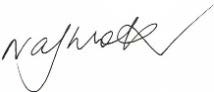 Please complete this consent form and return all pages (including this page) to:Mr Darren ElliottHOD Agricultural StudiesThis can be returned either to the Student Wellbeing Centre, or in class at the start of a lesson.For further information about the activity, please contact Mr Darren Elliott on 5461 9400 or dlell2@eq.edu.au .Yours sincerely,Nicole Sherlock	Mr Darren ElliottPrincipal	HOD Agricultural SciencesRosewood State High School	Rosewood State High SchoolActivity risks and insurancePlease note that the Department of Education does not have personal accident insurance cover for children/students. If your child is injured as a result of an accident or incident while participating in the activity, all costs associated with the injury, including medical costs are the responsibility of the parent/carer. Some incidental medical costs may be covered by Medicare. If you have private health insurance, some costs may also be covered by your provider. Any other costs must be covered by parents/carers. It is up to all parents/carers to decide what types and what level of private insurance they wish to arrange to cover their child. Please take this into consideration in deciding whether or not to allow your child to participate in this activity.ConsentBy signing this form, I agree that:I have read all of the information contained in this form in relation to the activity (including any attached material) and I am aware that the department does not have personal accident insurance cover for students/children.I  give  consent  for  my  child,	to participate in the RURAL OPERATIONS activities in 2024.I will pay to the school the costs detailed in this consent form for my child’s participation in the activity. There will be a small fee required to cover bus expenses during trips to UQ Gatton.In the event of an accident or illness, school staff may obtain or administer any medical assistance or treatment my child may reasonably require, including contacting my child’s doctor.I accept liability for all reasonable costs incurred by the department in obtaining such medical assistance or treatment (including any transportation costs) and undertake to reimburse the department the full amount of those costs.I have provided the school all relevant details of my child’s medical or physical needs on registration/enrolment and where relevant have updated this information.Parent/Carer’s name: 	_ (Please print)Parent/Carer signature:	_ Date:	_/	_/    _Additional medical informationThe school collected medical information about your child at registration/enrolment. This information is stored electronically in OneSchool. Please give full details of any new or updated medical information which may affect your child’s full participation in the activity described in the form.You may also wish to update/provide the following optional information*:Name of child’s medical practitioner:  	 Telephone No.:  	Medicare No.:	_Private Health Insurance Company (if applicable):	_ Membership No.:  	To ensure the quality of safety education in the Agricultural subjects at Rosewood State High School we have implemented Workplace Health and Safety procedures that are linked closely to those of the industry.This letter includes important workplace safety information that you and Agricultural students need to be aware of, please take the time to read it thoroughly. Under the national Work Health and Safety Act: 2011, both teachers and students have obligations.Teachers are obligated to provide students with a relevant Workplace Health and Safety “Introduction to Workplace Safety” program, followed by informed instruction, workplace procedure demonstrations and close supervision of safe working practices within all practical workspaces.It is extremely important for parents to be aware of their child’s obligations to be safe, for their welfare and that of others. Failure of students to comply unfortunately means that they may be excluded from the Agricultural practical workplace environment.Rosewood State High School cannot allow any student who demonstrates the potential to injure themselves or others to actively participate in agricultural activities. Our staff take extreme precautions to create the safest possible environment for all students. The mandatory Introduction to Workplace Safety is partly completed online through the ONGUARD Safety program. There will also be direct safety instructions explained throughout the courses for various activities as they are required.The Agricultural Sciences staff have developed safety rules and a range of consequences for breaches of these rules. Teacher instruction is provided to all students regarding our safe working environment and our culture of safety. Students should become very familiar with their obligations regarding safety in Agricultural activities.STUDENT SAFETY CONTRACTI	_ (student name) have read and understood the Agriculture safety rules and I agree to abide by them to the best of my ability. I am aware that if I breach these regulations I could be excluded from all practical activities for the safety of myself and others.Student Signature:	Date:  	I	(parent/guardian name) have read and understood the Agriculture safety rules and agree to the enforcement of them for my child’s safety. I am aware that if my child breaches the rules, my child could be excluded from all practical activities due to the danger they pose to themselves and others.Parent Signature:	_ Date:  	Note: This Safety Contract will be retained on file at the School for a period of one (1) Year. Please return completed, signed and dated contract to your Agricultural teacher immediately.2024 RURAL OPERATIONS LIVESTOCK HANDLINGActivity Consent FormDear Parent/CarerIn 2024, students may be offered opportunities to work with the school’s cattle and poultry.Activities will require students to follow safe work instructions at all times, and in particular when working with cattle.Poultry activities may include:General husbandry routines such as preparing and providing food and waterCleaning and maintaining cages and housing environmentsGeneral handlingRecording weights or other data as requiredCattle activities may include:Moving animals in paddocks, yards, racesObserving and assisting with general husbandry routines such as preparing and providing food or water.Maintenance of yard areas, assessing and cleaning food and water stationsHandling livestock in the yard system and crush areaLeading livestock in controlled situationsWashing and grooming livestockRecording weights assisting the teacher with applying medicationsWhile some of these cattle activities may occur during class time – it is possible that there may be opportunities to undertake further work at other times yet to be decided. Further information will be made available when these times are organised and prior to this occurring.Attached to this form, there is a communication and a copy of a flyer that outlines some information regarding Q FEVER.As our school has animals which may transmit Q fever and infected animals show no signs of illness, we are implementing a range of strategies to reduce the risk of staff and students being exposed to potential infection. These include:minimise the handling of livestock as necessary;ensure that students are familiar with the “standard operating procedures” for various livestock;awareness of the risks of zoonoses and the importance of hygiene after handling livestock e.g. hand washing.students are aware of the necessary risk assessments required to handle livestock andpersonal protective equipment is available for all participants on the farm and is to be used when required.Your students will be offered specific training and guidance in the use of all tools and equipment methods for handling livestock and will be expected to conduct themselves safely and respectfully at all times when carrying any work activities in class (or at any other time in the school farm space).Students experiencing difficulty following safety work procedures or instructions can expect to be supported to make safer work choices via a range of strategies, including the implementation of a specific Work Place Health and Safety and Class Participation Tracking document.Students are required to wear enclosed leather school shoes, and should have a hat and water bottle for outdoor activities.Please complete this consent form and return all pages (including this page) to: Mr Darren ElliottHOD Agricultural StudiesThis can be returned either to the Student Wellbeing Centre, or in class at the start of a lesson.For further information about the activity, please contact Mr Darren Elliott on 5461 9420 or dlell2@eq.edu.au .Yours sincerely,Nicole Sherlock	Mr Darren ElliottPrincipal	HOD Agricultural SciencesRosewood State High School	Rosewood State High SchoolActivity risks and insurancePlease note that the Department of Education does not have personal accident insurance cover for children/students. If your child is injured as a result of an accident or incident while participating in the activity, all costs associated with the injury, including medical costs are the responsibility of the parent/carer. Some incidental medical costs may be covered by Medicare. If you have private health insurance, some costs may also be covered by your provider. Any other costs must be covered by parents/carers. It is up to all parents/carers to decide what types and what level of private insurance they wish to arrange to cover their child. Please take this into consideration in deciding whether or not to allow your child to participate in this activity.ConsentBy signing this form, I agree that:I have read all of the information contained in this form in relation to the activity (including any attached material) and I am aware that the department does not have personal accident insurance cover for students/children.I have read and understood the information regarding Q FEVER attached.I	give	consent	for	my	child, 	 to participate in the planned RURAL OPERATIONS LIVESTOCK HANDLING activities in 2024.I will pay to the school the costs detailed in this consent form for my child’s participation in the activity.In the event of an accident or illness, school staff may obtain or administer any medical assistance or treatment my child may reasonably require, including contacting my child’s doctor.I accept liability for all reasonable costs incurred by the department in obtaining such medical assistance or treatment (including any transportation costs) and undertake to reimburse the department the full amount of those costs.I have provided the school all relevant details of my child’s medical or physical needs on registration /enrolment and where relevant have updated this information.Parent/Carer’s name: 	(Please print)Parent/Carer signature:   	Date:	/	/ 	APPLICANT DETAILSAPPLICANT DETAILSAPPLICANT DETAILSAPPLICANT DETAILSAPPLICANT DETAILSAPPLICANT DETAILSAPPLICANT DETAILSSTUDENT NAMECURRENT SCHOOLSTUDENT ADDRESSPARENT/CARER NAMEPARENT/CARER PHONEPARENT/CARER EMAILFINANCIAL RESPONSIBILITYOFFICE USE ONLYOFFICE USE ONLYOFFICE USE ONLYOFFICE USE ONLYOFFICE USE ONLYOFFICE USE ONLYOFFICE USE ONLYCATCHMENTYESNOSTAFF VERIFIEDSIBLINGYESNODATE APPLICATION RECEIVED 	/	/ 	 	/	/ 	RECEIVED BYYEAR LEVEL□ 7□ 8□ 9□ 10□ 11□ 12YEAR OF ENROLMENT□ 2024□ 2024□ 2025□ 2025□ 2026□ 2026ENROLMENT INTERVIEWDATE:	WITH:/	/ 	DATE:	WITH:/	/ 	DATE:	WITH:/	/ 	DATE:	WITH:/	/ 	COMPLETED □COMPLETED □ENROLMENT START DATE/	/ 	/	/ 	/	/ 	/	/ 	/	/ 	/	/ 	The checklist below allows for a smooth enrolment application process. Please tick (√) to ensure you have completed and included the following documents with your Application for Enrolment into Rosewood State High School.Please ensure you bring originals of ALL documents required or email with your application.Please ensure all appropriate forms are FULLY COMPLETED before returning to the school for the enrolment interviewThe checklist below allows for a smooth enrolment application process. Please tick (√) to ensure you have completed and included the following documents with your Application for Enrolment into Rosewood State High School.Please ensure you bring originals of ALL documents required or email with your application.Please ensure all appropriate forms are FULLY COMPLETED before returning to the school for the enrolment interviewThe checklist below allows for a smooth enrolment application process. Please tick (√) to ensure you have completed and included the following documents with your Application for Enrolment into Rosewood State High School.Please ensure you bring originals of ALL documents required or email with your application.Please ensure all appropriate forms are FULLY COMPLETED before returning to the school for the enrolment interviewAPPLICANT NAMEAll forms completed and signedParent checklist please √OFFICE USE ONLYApplication for EnrolmentDriver’s Licence  -  original sighted and copiedMedicare Card – original sighted and copiedStudent Identification and informationStudent Identification and informationStudent Identification and informationBirth Certificate – original must be sighted and copiedStudent’s School Reports – 2 recent reportsNAPLAN Report – most recentRelevant Legal Guardianship DocumentationAcceptable Proof of ResidencyAcceptable Proof of ResidencyAcceptable Proof of ResidencyHome Owner:Signed, unconditional sale agreement orCurrent Council Rates notice; andCurrent account for supply of domestic electricity (showing usage)Lease Holder:Current Rental Agreement stamped and signed by real estate agency (lease must extend past child’s expected start date); orDepartment of Housing, State Tenancy Agreement; orAuthority (RTA) for lodgement of the rental bond; andCurrent account for supply of domestic electricity (showing usage)Students living with a relative or other person within catchment:In addition to the documents listed above, students living with a relative/other person within catchment must provide the following:Properly sworn Statutory Declaration from the student’s parent/legal guardian; andProperly sworn Statutory Declaration from the person/s the student will be residing with in- catchmentStatutory Declaration form provided upon requestPROSPECTIVE STUDENT DEMOGRAPHIC DETAILSPROSPECTIVE STUDENT DEMOGRAPHIC DETAILSPROSPECTIVE STUDENT DEMOGRAPHIC DETAILSPROSPECTIVE STUDENT DEMOGRAPHIC DETAILSPROSPECTIVE STUDENT DEMOGRAPHIC DETAILSLegal family name*(as per birth certificate)Legal given names*(as per birth certificate)Preferred family namePreferred given namesGender*MaleFemaleDate of birth*/	/Copy of birth certificate available to show school staff*YesNoEnrolment may not be approved without enrolling staff sighting the prospective student’s birth certificate. An alternative to birth certificate will be considered where it is not possible to obtain a birth certificate (e.g. prospective student born in country without birth registration system. Passport or visa documents will suffice). This does not include failure to register a birth or reluctance to order a birth certificate.The requirement to sight the birth certificate does not apply where the prospective student has been previously enrolled in a state school and a birth certificate has been sighted.For international students approved for enrolment by EQI, a passport or visa will be acceptable.Enrolment may not be approved without enrolling staff sighting the prospective student’s birth certificate. An alternative to birth certificate will be considered where it is not possible to obtain a birth certificate (e.g. prospective student born in country without birth registration system. Passport or visa documents will suffice). This does not include failure to register a birth or reluctance to order a birth certificate.The requirement to sight the birth certificate does not apply where the prospective student has been previously enrolled in a state school and a birth certificate has been sighted.For international students approved for enrolment by EQI, a passport or visa will be acceptable.For prospective mature age students, proof of identity supplied and copied*YesNoProspective mature age students must provide photographic identification which proves their identity:current driver’s licence; oradult proof of age card; orcurrent passport.Prospective mature age students must provide photographic identification which proves their identity:current driver’s licence; oradult proof of age card; orcurrent passport.APPLICATION DETAILSAPPLICATION DETAILSAPPLICATION DETAILSAPPLICATION DETAILSAPPLICATION DETAILSHas the prospective student ever attended a Queensland state school?Yes	NoIf yes, provide name of school and approximate date of enrolment.If yes, provide name of school and approximate date of enrolment.If yes, provide name of school and approximate date of enrolment.What year level is the prospective student seeking to enrol in?Please provide the appropriate year level.Please provide the appropriate year level.Please provide the appropriate year level.Proposed start date/	/Please provide the proposed starting date for the prospective student at this school.Please provide the proposed starting date for the prospective student at this school.Please provide the proposed starting date for the prospective student at this school.Does the prospective student have a sibling attending this school or any other Queensland state school?Yes	NoIf yes, provide name of sibling, year level, date of birth, and schoolName:Does the prospective student have a sibling attending this school or any other Queensland state school?Yes	NoIf yes, provide name of sibling, year level, date of birth, and schoolYear LevelDoes the prospective student have a sibling attending this school or any other Queensland state school?Yes	NoIf yes, provide name of sibling, year level, date of birth, and schoolDate of birth/	/Does the prospective student have a sibling attending this school or any other Queensland state school?Yes	NoIf yes, provide name of sibling, year level, date of birth, and schoolSchoolINDIGENOUS STATUSINDIGENOUS STATUSINDIGENOUS STATUSINDIGENOUS STATUSINDIGENOUS STATUSIs the prospective student of Aboriginal or Torres Strait Islander origin?NoAboriginalTorres Strait IslanderBoth Aboriginal and Torres Strait IslanderFAMILY DETAILSFAMILY DETAILSFAMILY DETAILSParents/carersParent/carer 1Parent/carer 2Family name*Given names*TitleMr	Mrs	Ms	Miss	DrMr	Mrs	Ms	Miss	DrGenderMale	FemaleMale	FemaleRelationship to prospective student*Is the parent/carer an emergency contact?*Yes	NoYes	No1st Phone contact number*Work/home/mobileWork/home/mobile2nd Phone contact number*Work/home/mobileWork/home/mobile3rd Phone contact number*Work/home/mobileWork/home/mobileEmailOccupationWhat is the occupation group of the parent/carer?(Please select the parental occupation group from the list provided at the end of this form. If parent/carer 1 is not currently in paid work but has had a job in the last 12 months or has retired in the last 12 months, please use the last occupation. If parent/carer 1 has not been in paid work in the last 12 months, enter ‘8’)(Please select the parental occupation group from the list provided at the end of this form. If parent/carer 2 is not currently in paid work but has had a job in the last 12 months or has retired in the last 12 months, please use the last occupation. If parent/carer 2 has not been in paid work in the last 12 months, enter ‘8’)Employer nameCountry of birthDoes parent/carer 1 or parent/carer 2 speak a language other than English at home? (If more than one language, indicate the one that is spoken most often)No, English onlyYes, other – please specifyNeeds interpreter?	Yes	NoNo, English onlyYes, other – please specifyNeeds interpreter?	Yes	NoIs the parent/carer an Australian citizen?Yes	NoYes	NoIs the parent/carer a permanent resident of Australia?Yes	NoYes	NoFAMILY DETAILS (continued)FAMILY DETAILS (continued)FAMILY DETAILS (continued)FAMILY DETAILS (continued)FAMILY DETAILS (continued)FAMILY DETAILS (continued)FAMILY DETAILS (continued)Parents/carersParent/carer 1Parent/carer 1Parent/carer 1Parent/carer 2Parent/carer 2Parent/carer 2Address line 1Address line 2Suburb/townStatePostcodePostcodeMailing address (if it is the same as principal place of residence, write 'AS ABOVE')Mailing address (if it is the same as principal place of residence, write 'AS ABOVE')Mailing address (if it is the same as principal place of residence, write 'AS ABOVE')Mailing address (if it is the same as principal place of residence, write 'AS ABOVE')Mailing address (if it is the same as principal place of residence, write 'AS ABOVE')Mailing address (if it is the same as principal place of residence, write 'AS ABOVE')Mailing address (if it is the same as principal place of residence, write 'AS ABOVE')Address line 1Address line 2Suburb/townStatePostcodePostcodeParent/carer school educationWhat is the highest year of schooling parent/carer 1 has completed? (For people who have never attended school, mark 'Year 9 or equivalent or below')What is the highest year of schooling parent/carer 1 has completed? (For people who have never attended school, mark 'Year 9 or equivalent or below')What is the highest year of schooling parent/carer 1 has completed? (For people who have never attended school, mark 'Year 9 or equivalent or below')What is the highest year of schooling parent/carer 2 has completed? (For people who have never attended school, mark 'Year 9 or equivalent or below')What is the highest year of schooling parent/carer 2 has completed? (For people who have never attended school, mark 'Year 9 or equivalent or below')What is the highest year of schooling parent/carer 2 has completed? (For people who have never attended school, mark 'Year 9 or equivalent or below')Year 9 or equivalent or belowYear 10 or equivalent Year 11 or equivalent Year 12 or equivalentParent/carer non-school educationWhat is the level of the highest qualification parent/carer 1 has completed?What is the level of the highest qualification parent/carer 1 has completed?What is the level of the highest qualification parent/carer 1 has completed?What is the level of the highest qualification parent/carer 2 has completed?What is the level of the highest qualification parent/carer 2 has completed?What is the level of the highest qualification parent/carer 2 has completed?Certificate I to IV (including trade certificate)Advanced Diploma/DiplomaBachelor degree or aboveNo non-school qualificationCOUNTRY OF BIRTH*COUNTRY OF BIRTH*In which country was the prospective student born?AustraliaOther (please specify country)  Date of arrival in Australia	/	/ Is the prospective student an Australian citizen?Yes	No (if no, evidence of the prospective student's immigration status to be completed)PROSPECTIVE STUDENT LANGUAGE DETAILSPROSPECTIVE STUDENT LANGUAGE DETAILSDoes the prospective student speak a language other than English at home?No, English onlyYes, other – please specify  EVIDENCE OF PROSPECTIVE STUDENT'S IMMIGRATION STATUS (to be completed if this person is NOT an Australian citizen)*EVIDENCE OF PROSPECTIVE STUDENT'S IMMIGRATION STATUS (to be completed if this person is NOT an Australian citizen)*EVIDENCE OF PROSPECTIVE STUDENT'S IMMIGRATION STATUS (to be completed if this person is NOT an Australian citizen)*Permanent residentComplete passport and visa details section belowComplete passport and visa details section belowStudent visa holderDate of arrival in Australia	/_	/ Date enrolment approved to:	/	/ Student visa holderEQI receipt number:EQI receipt number:Temporary visa holderComplete passport and visa details section below. Temporary visa holders must obtain an 'Approval to enrol in a state school' from EQIComplete passport and visa details section below. Temporary visa holders must obtain an 'Approval to enrol in a state school' from EQIOther, please specifyEVIDENCE OF PROSPECTIVE STUDENT'S IMMIGRATION STATUS* (continued)EVIDENCE OF PROSPECTIVE STUDENT'S IMMIGRATION STATUS* (continued)EVIDENCE OF PROSPECTIVE STUDENT'S IMMIGRATION STATUS* (continued)EVIDENCE OF PROSPECTIVE STUDENT'S IMMIGRATION STATUS* (continued)Passport and visa details (to be completed for a prospective student who is NOT an Australian citizen). NOTE:  A permanent resident will have a visa grant notification with an indefinite stay period indicated.For prospective students arriving in Australia as refugee or humanitarian entrants, either PLO 56 Immigration issued card or ‘Document to travel to Australia’ with ‘stay indefinite’ recorded must be sighted by the school.Passport and visa details (to be completed for a prospective student who is NOT an Australian citizen). NOTE:  A permanent resident will have a visa grant notification with an indefinite stay period indicated.For prospective students arriving in Australia as refugee or humanitarian entrants, either PLO 56 Immigration issued card or ‘Document to travel to Australia’ with ‘stay indefinite’ recorded must be sighted by the school.Passport and visa details (to be completed for a prospective student who is NOT an Australian citizen). NOTE:  A permanent resident will have a visa grant notification with an indefinite stay period indicated.For prospective students arriving in Australia as refugee or humanitarian entrants, either PLO 56 Immigration issued card or ‘Document to travel to Australia’ with ‘stay indefinite’ recorded must be sighted by the school.Passport and visa details (to be completed for a prospective student who is NOT an Australian citizen). NOTE:  A permanent resident will have a visa grant notification with an indefinite stay period indicated.For prospective students arriving in Australia as refugee or humanitarian entrants, either PLO 56 Immigration issued card or ‘Document to travel to Australia’ with ‘stay indefinite’ recorded must be sighted by the school.Passport numberPassport expiry date 	/	/ Visa numberVisa expiry date (if applicable) 	/	/ Visa sub classPROSPECTIVE STUDENT’S PREVIOUS EDUCATION / ACTIVITYPROSPECTIVE STUDENT’S PREVIOUS EDUCATION / ACTIVITYPROSPECTIVE STUDENT’S PREVIOUS EDUCATION / ACTIVITYPROSPECTIVE STUDENT’S PREVIOUS EDUCATION / ACTIVITYWhere does the prospective student come from?Queensland	interstateoverseasoverseasPrevious education/activityKindergarten	School Part-time employmentVET	Home education OtherFull-time employmentPlease provide name and address of education provider/activity provider/employerRELIGIOUS INSTRUCTION*RELIGIOUS INSTRUCTION*From Year 1, the prospective student may participate in religious instruction if it is available.If you tick ‘No’ or if the nominated religion is not represented within the school’s religious instruction program, the prospective student will receive other instruction in a separate location during the period arranged for religious instruction.Parents/carers may change these arrangements at any time by notifying the principal in writing.Do you want the prospective student to participate in religious instruction?From Year 1, the prospective student may participate in religious instruction if it is available.If you tick ‘No’ or if the nominated religion is not represented within the school’s religious instruction program, the prospective student will receive other instruction in a separate location during the period arranged for religious instruction.Parents/carers may change these arrangements at any time by notifying the principal in writing.Yes	NoFrom Year 1, the prospective student may participate in religious instruction if it is available.If you tick ‘No’ or if the nominated religion is not represented within the school’s religious instruction program, the prospective student will receive other instruction in a separate location during the period arranged for religious instruction.Parents/carers may change these arrangements at any time by notifying the principal in writing.If ‘Yes’, please nominate the religion:From Year 1, the prospective student may participate in religious instruction if it is available.If you tick ‘No’ or if the nominated religion is not represented within the school’s religious instruction program, the prospective student will receive other instruction in a separate location during the period arranged for religious instruction.Parents/carers may change these arrangements at any time by notifying the principal in writing.PROSPECTIVE STUDENT ADDRESS DETAILS*PROSPECTIVE STUDENT ADDRESS DETAILS*PROSPECTIVE STUDENT ADDRESS DETAILS*PROSPECTIVE STUDENT ADDRESS DETAILS*PROSPECTIVE STUDENT ADDRESS DETAILS*PROSPECTIVE STUDENT ADDRESS DETAILS*Principal place of residence addressPrincipal place of residence addressPrincipal place of residence addressPrincipal place of residence addressPrincipal place of residence addressPrincipal place of residence addressAddress line 1Address line 2Suburb/townStatePostcodeMailing address (if it is the same as principal place of residence, write 'AS ABOVE')Mailing address (if it is the same as principal place of residence, write 'AS ABOVE')Mailing address (if it is the same as principal place of residence, write 'AS ABOVE')Mailing address (if it is the same as principal place of residence, write 'AS ABOVE')Mailing address (if it is the same as principal place of residence, write 'AS ABOVE')Mailing address (if it is the same as principal place of residence, write 'AS ABOVE')Address line 1Address line 2Suburb/townStatePostcodeEmailEMERGENCY CONTACT DETAILS (Other emergency contact details if parents/carers listed previously are not emergency contacts or cannot be contacted. At least one emergency contact must be provided)*EMERGENCY CONTACT DETAILS (Other emergency contact details if parents/carers listed previously are not emergency contacts or cannot be contacted. At least one emergency contact must be provided)*EMERGENCY CONTACT DETAILS (Other emergency contact details if parents/carers listed previously are not emergency contacts or cannot be contacted. At least one emergency contact must be provided)*Emergency contactEmergency contactNameRelationship (e.g. aunt)1st phone contact number*Work/home/mobileWork/home/mobile2nd phone contact number*Work/home/mobileWork/home/mobile3rd phone contact number*Work/home/mobileWork/home/mobilePROSPECTIVE STUDENT MEDICAL INFORMATION (including allergies)*PROSPECTIVE STUDENT MEDICAL INFORMATION (including allergies)*PROSPECTIVE STUDENT MEDICAL INFORMATION (including allergies)*PROSPECTIVE STUDENT MEDICAL INFORMATION (including allergies)*PROSPECTIVE STUDENT MEDICAL INFORMATION (including allergies)*PROSPECTIVE STUDENT MEDICAL INFORMATION (including allergies)*Privacy StatementThe Department of Education (DoE) is collecting this medical information in order to address the medical needs of students during school hours as well as during school excursions, school camps, sports and other school activities. DoE will not use this information to make a decision about a prospective student’s eligibility for enrolment. The information will only be used by authorised employees of the department and DoE will only record, use and disclose the medical information in accordance with the confidentiality provisions at Section 426 of the Education (General Provisions) Act 2006.It is essential that the school is advised before the prospective student’s first day of attendance if the prospective student has any medical conditions. The school administration staff must also be informed of any new medical conditions or a change to medical conditions as soon as they are known.Should the prospective student need to take routine medication during school hours, the Parent consent to administer medication at school form must be completed before school staff can administer medication. All medication must be provided in the original container with a pharmacy label providing clear instructions for administration. For emergency medication the school will also require a doctor’s letter containing detailed instructions and or a signed Action Plan / Emergency Health Plan. Parent consent and health plans must be reviewed annually. All original documentation will be retained at the office and copies of Action or Emergency Health Plans kept with the student.Privacy StatementThe Department of Education (DoE) is collecting this medical information in order to address the medical needs of students during school hours as well as during school excursions, school camps, sports and other school activities. DoE will not use this information to make a decision about a prospective student’s eligibility for enrolment. The information will only be used by authorised employees of the department and DoE will only record, use and disclose the medical information in accordance with the confidentiality provisions at Section 426 of the Education (General Provisions) Act 2006.It is essential that the school is advised before the prospective student’s first day of attendance if the prospective student has any medical conditions. The school administration staff must also be informed of any new medical conditions or a change to medical conditions as soon as they are known.Should the prospective student need to take routine medication during school hours, the Parent consent to administer medication at school form must be completed before school staff can administer medication. All medication must be provided in the original container with a pharmacy label providing clear instructions for administration. For emergency medication the school will also require a doctor’s letter containing detailed instructions and or a signed Action Plan / Emergency Health Plan. Parent consent and health plans must be reviewed annually. All original documentation will be retained at the office and copies of Action or Emergency Health Plans kept with the student.Privacy StatementThe Department of Education (DoE) is collecting this medical information in order to address the medical needs of students during school hours as well as during school excursions, school camps, sports and other school activities. DoE will not use this information to make a decision about a prospective student’s eligibility for enrolment. The information will only be used by authorised employees of the department and DoE will only record, use and disclose the medical information in accordance with the confidentiality provisions at Section 426 of the Education (General Provisions) Act 2006.It is essential that the school is advised before the prospective student’s first day of attendance if the prospective student has any medical conditions. The school administration staff must also be informed of any new medical conditions or a change to medical conditions as soon as they are known.Should the prospective student need to take routine medication during school hours, the Parent consent to administer medication at school form must be completed before school staff can administer medication. All medication must be provided in the original container with a pharmacy label providing clear instructions for administration. For emergency medication the school will also require a doctor’s letter containing detailed instructions and or a signed Action Plan / Emergency Health Plan. Parent consent and health plans must be reviewed annually. All original documentation will be retained at the office and copies of Action or Emergency Health Plans kept with the student.Privacy StatementThe Department of Education (DoE) is collecting this medical information in order to address the medical needs of students during school hours as well as during school excursions, school camps, sports and other school activities. DoE will not use this information to make a decision about a prospective student’s eligibility for enrolment. The information will only be used by authorised employees of the department and DoE will only record, use and disclose the medical information in accordance with the confidentiality provisions at Section 426 of the Education (General Provisions) Act 2006.It is essential that the school is advised before the prospective student’s first day of attendance if the prospective student has any medical conditions. The school administration staff must also be informed of any new medical conditions or a change to medical conditions as soon as they are known.Should the prospective student need to take routine medication during school hours, the Parent consent to administer medication at school form must be completed before school staff can administer medication. All medication must be provided in the original container with a pharmacy label providing clear instructions for administration. For emergency medication the school will also require a doctor’s letter containing detailed instructions and or a signed Action Plan / Emergency Health Plan. Parent consent and health plans must be reviewed annually. All original documentation will be retained at the office and copies of Action or Emergency Health Plans kept with the student.Privacy StatementThe Department of Education (DoE) is collecting this medical information in order to address the medical needs of students during school hours as well as during school excursions, school camps, sports and other school activities. DoE will not use this information to make a decision about a prospective student’s eligibility for enrolment. The information will only be used by authorised employees of the department and DoE will only record, use and disclose the medical information in accordance with the confidentiality provisions at Section 426 of the Education (General Provisions) Act 2006.It is essential that the school is advised before the prospective student’s first day of attendance if the prospective student has any medical conditions. The school administration staff must also be informed of any new medical conditions or a change to medical conditions as soon as they are known.Should the prospective student need to take routine medication during school hours, the Parent consent to administer medication at school form must be completed before school staff can administer medication. All medication must be provided in the original container with a pharmacy label providing clear instructions for administration. For emergency medication the school will also require a doctor’s letter containing detailed instructions and or a signed Action Plan / Emergency Health Plan. Parent consent and health plans must be reviewed annually. All original documentation will be retained at the office and copies of Action or Emergency Health Plans kept with the student.Privacy StatementThe Department of Education (DoE) is collecting this medical information in order to address the medical needs of students during school hours as well as during school excursions, school camps, sports and other school activities. DoE will not use this information to make a decision about a prospective student’s eligibility for enrolment. The information will only be used by authorised employees of the department and DoE will only record, use and disclose the medical information in accordance with the confidentiality provisions at Section 426 of the Education (General Provisions) Act 2006.It is essential that the school is advised before the prospective student’s first day of attendance if the prospective student has any medical conditions. The school administration staff must also be informed of any new medical conditions or a change to medical conditions as soon as they are known.Should the prospective student need to take routine medication during school hours, the Parent consent to administer medication at school form must be completed before school staff can administer medication. All medication must be provided in the original container with a pharmacy label providing clear instructions for administration. For emergency medication the school will also require a doctor’s letter containing detailed instructions and or a signed Action Plan / Emergency Health Plan. Parent consent and health plans must be reviewed annually. All original documentation will be retained at the office and copies of Action or Emergency Health Plans kept with the student.No known medical conditionsNo known medical conditionsNo known medical conditionsMedical condition (including allergies/sensitivities), symptoms and management (please refer to the list of medical condition categories provided)Medical condition (including allergies/sensitivities), symptoms and management (please refer to the list of medical condition categories provided)Medical condition (including allergies/sensitivities), symptoms and management (please refer to the list of medical condition categories provided)Does the prospective student require any medical aids or devices (such as glasses, contact lenses, prosthetics or orthotics)? This is for the purpose of informing planning for school activities such as sport and school excursions.Does the prospective student require any medical aids or devices (such as glasses, contact lenses, prosthetics or orthotics)? This is for the purpose of informing planning for school activities such as sport and school excursions.Does the prospective student require any medical aids or devices (such as glasses, contact lenses, prosthetics or orthotics)? This is for the purpose of informing planning for school activities such as sport and school excursions.No	Yes, please specifyNo	Yes, please specifyNo	Yes, please specifyName of prospective student's medical practitioner (optional)Name of prospective student's medical practitioner (optional)Name of prospective student's medical practitioner (optional)Contact number of medical practitionerMedicare card number(optional)Medicare card number(optional)Medicare card number(optional)Position NumberCardholder name (if not in name of prospective student)Cardholder name (if not in name of prospective student)Cardholder name (if not in name of prospective student)Private health insurance company name (if covered) (optional)Private health insurance company name (if covered) (optional)Private health insurance company name (if covered) (optional)Private health insurance membership number (leave blank if company name is not provided)I authorise school staff to contact the prospective student’s medical practitioner for the purposes of seeking advice in cases where an immediate but non-life threatening response is required (for instance, when the prospective student may be on an excursion or sporting event), and to provide Medicare card details if required? (answer only if medical practitioner and Medicare card details have been provided above)I authorise school staff to contact the prospective student’s medical practitioner for the purposes of seeking advice in cases where an immediate but non-life threatening response is required (for instance, when the prospective student may be on an excursion or sporting event), and to provide Medicare card details if required? (answer only if medical practitioner and Medicare card details have been provided above)I authorise school staff to contact the prospective student’s medical practitioner for the purposes of seeking advice in cases where an immediate but non-life threatening response is required (for instance, when the prospective student may be on an excursion or sporting event), and to provide Medicare card details if required? (answer only if medical practitioner and Medicare card details have been provided above)I authorise school staff to contact the prospective student’s medical practitioner for the purposes of seeking advice in cases where an immediate but non-life threatening response is required (for instance, when the prospective student may be on an excursion or sporting event), and to provide Medicare card details if required? (answer only if medical practitioner and Medicare card details have been provided above)I authorise school staff to contact the prospective student’s medical practitioner for the purposes of seeking advice in cases where an immediate but non-life threatening response is required (for instance, when the prospective student may be on an excursion or sporting event), and to provide Medicare card details if required? (answer only if medical practitioner and Medicare card details have been provided above)Yes	NoCOURT ORDERS*COURT ORDERS*COURT ORDERS*COURT ORDERS*COURT ORDERS*Out-of-Home Care Arrangements*Out-of-Home Care Arrangements*Out-of-Home Care Arrangements*Out-of-Home Care Arrangements*Out-of-Home Care Arrangements*Under the Child Protection Act 1999, when a Child Protection Order is approved by the Children’s Court, the child is placed in out-of-home care (OOHC). Out-of-home care includes short or long term placement with an approved kinship or foster carer; in a supported independent living arrangement; in a safe house; and in residential care.Under the Child Protection Act 1999, when a Child Protection Order is approved by the Children’s Court, the child is placed in out-of-home care (OOHC). Out-of-home care includes short or long term placement with an approved kinship or foster carer; in a supported independent living arrangement; in a safe house; and in residential care.Under the Child Protection Act 1999, when a Child Protection Order is approved by the Children’s Court, the child is placed in out-of-home care (OOHC). Out-of-home care includes short or long term placement with an approved kinship or foster carer; in a supported independent living arrangement; in a safe house; and in residential care.Under the Child Protection Act 1999, when a Child Protection Order is approved by the Children’s Court, the child is placed in out-of-home care (OOHC). Out-of-home care includes short or long term placement with an approved kinship or foster carer; in a supported independent living arrangement; in a safe house; and in residential care.Under the Child Protection Act 1999, when a Child Protection Order is approved by the Children’s Court, the child is placed in out-of-home care (OOHC). Out-of-home care includes short or long term placement with an approved kinship or foster carer; in a supported independent living arrangement; in a safe house; and in residential care.Is the prospective student identified as residing in out-of-home care?Yes	NoYes	NoYes	NoYes	NoIf yes, what are the dates of the court order? Please provide a copy of the court order and/or the Authority to Care.Commencement date 	/   _/  	/   _/  	/   _/ If yes, what are the dates of the court order? Please provide a copy of the court order and/or the Authority to Care.End date/ _/ Contact details of the Child Safety Officer (if known)NameContact details of the Child Safety Officer (if known)Phone numberCOURT ORDERS* (continued)COURT ORDERS* (continued)COURT ORDERS* (continued)COURT ORDERS* (continued)COURT ORDERS* (continued)Family Court Orders*Family Court Orders*Family Court Orders*Family Court Orders*Family Court Orders*Are there any current orders made pursuant to the Family Law Act 1975 concerning the welfare, safety or parenting arrangements of the prospective student?Yes	NoYes	NoYes	NoYes	NoIf yes, what are the dates of the court order? Please provide a copy of the court order.Commencement date 	/   _/  	/   _/  	/   _/ If yes, what are the dates of the court order? Please provide a copy of the court order.End date/ _/ Other Court Orders*Other Court Orders*Other Court Orders*Other Court Orders*Other Court Orders*Are there any other current court orders, such as a domestic violence order, concerning the welfare, safety or parenting arrangements of the prospective student?Yes	NoYes	NoYes	NoYes	NoIf yes, what are the dates of the court order? Please provide a copy of the court order.Commencement date/ _/ If yes, what are the dates of the court order? Please provide a copy of the court order.End date/ _/ APPLICATION TO ENROL*APPLICATION TO ENROL*APPLICATION TO ENROL*APPLICATION TO ENROL*APPLICATION TO ENROL*APPLICATION TO ENROL*APPLICATION TO ENROL*APPLICATION TO ENROL*APPLICATION TO ENROL*APPLICATION TO ENROL*I hereby apply to enrol my child or myself at	.I understand that supplying false or incorrect information on this form may lead to the reversal of a decision to approve enrolment. I believe that the information I have supplied on this form is true and correct in every particular, to the best of my knowledge.I hereby apply to enrol my child or myself at	.I understand that supplying false or incorrect information on this form may lead to the reversal of a decision to approve enrolment. I believe that the information I have supplied on this form is true and correct in every particular, to the best of my knowledge.I hereby apply to enrol my child or myself at	.I understand that supplying false or incorrect information on this form may lead to the reversal of a decision to approve enrolment. I believe that the information I have supplied on this form is true and correct in every particular, to the best of my knowledge.I hereby apply to enrol my child or myself at	.I understand that supplying false or incorrect information on this form may lead to the reversal of a decision to approve enrolment. I believe that the information I have supplied on this form is true and correct in every particular, to the best of my knowledge.I hereby apply to enrol my child or myself at	.I understand that supplying false or incorrect information on this form may lead to the reversal of a decision to approve enrolment. I believe that the information I have supplied on this form is true and correct in every particular, to the best of my knowledge.I hereby apply to enrol my child or myself at	.I understand that supplying false or incorrect information on this form may lead to the reversal of a decision to approve enrolment. I believe that the information I have supplied on this form is true and correct in every particular, to the best of my knowledge.I hereby apply to enrol my child or myself at	.I understand that supplying false or incorrect information on this form may lead to the reversal of a decision to approve enrolment. I believe that the information I have supplied on this form is true and correct in every particular, to the best of my knowledge.I hereby apply to enrol my child or myself at	.I understand that supplying false or incorrect information on this form may lead to the reversal of a decision to approve enrolment. I believe that the information I have supplied on this form is true and correct in every particular, to the best of my knowledge.I hereby apply to enrol my child or myself at	.I understand that supplying false or incorrect information on this form may lead to the reversal of a decision to approve enrolment. I believe that the information I have supplied on this form is true and correct in every particular, to the best of my knowledge.I hereby apply to enrol my child or myself at	.I understand that supplying false or incorrect information on this form may lead to the reversal of a decision to approve enrolment. I believe that the information I have supplied on this form is true and correct in every particular, to the best of my knowledge.Parent/carer 1Parent/carer 1Parent/carer 1Parent/carer 2Parent/carer 2Parent/carer 2Prospective student (if student is mature age or independent)Prospective student (if student is mature age or independent)Prospective student (if student is mature age or independent)Parent/carer 1Parent/carer 1Parent/carer 1Parent/carer 2Parent/carer 2Parent/carer 2Prospective student (if student is mature age or independent)Prospective student (if student is mature age or independent)Prospective student (if student is mature age or independent)SignatureDate/ / / / / / Acquired brain injuryAllergies/SensitivitiesAnaphylaxisAirway/lung/breathing - Oxygen required (continuously/periodically)Airway/lung/breathing - SuctioningAirway/lung/breathing - TracheostomyAirway/lung/breathing - OtherArtificial feeding - Gastrostomy device (tube or button)Artificial feeding - Nasogastric tubeArtificial feeding - Jejunostomy tubeArtificial feeding - OtherAsthmaAsthma – student self-administers medicationAttention-deficit /Hyperactivity disorder (ADHD)Autism Spectrum Disorder (ASD)Bladder and bowel - Urinary wetting, incontinenceBladder and bowel - Faecal soiling, constipation, incontinenceBladder and bowel - Catheterisation (continuous, clean intermittent)Bladder and bowel - Stoma site, urostomy, Mitrofanoff, MACE, ChairBladder and bowel - OtherBlood disorders - HaemophiliaBlood disorders - ThalassaemiaBlood disorders - OtherCancer/oncologyCoeliac diseaseCystic FibrosisDiabetes - type oneDiabetes - type twoEar/hearing disorders - Otitis Media (middle ear infection)Ear/hearing disorders - Hearing lossEar/hearing disorders - OtherEpilepsy - SeizureEye/vision disordersEndocrine disorder - Adrenal hypoplasia, pituitary, thyroidHeart/cardiac conditions - Heart valve disordersHeart/cardiac conditions - Heart genetic malformationsHeart/cardiac conditions - otherMental Health - DepressionMental Health - AnxietyMental Health - Oppositional defiant disorderMental Health - OtherMuscle/bone/musculoskeletal disorders - spasticity (Baclofen Pump)Muscle/bone/musculoskeletal disorders - OtherSkin Disorders - eczemaSkin Disorders - psoriasisSwallowing/dysphagia - requiring modified foodsSwallowing/dysphagia - requiring artificial feedingTransfer & positioning difficultiesTravel/motion sicknessOther  STUDENT SUPPORT DETAILS (complete as appropriate and provide details/reports with application) 	  STUDENT SUPPORT DETAILS (complete as appropriate and provide details/reports with application) 	  STUDENT SUPPORT DETAILS (complete as appropriate and provide details/reports with application) 	  STUDENT SUPPORT DETAILS (complete as appropriate and provide details/reports with application) 	  STUDENT SUPPORT DETAILS (complete as appropriate and provide details/reports with application) 	  STUDENT SUPPORT DETAILS (complete as appropriate and provide details/reports with application) 	Has the student been identified with any of the following:Has the student been identified with any of the following:Has the student been identified with any of the following:Has the student been identified with any of the following:DiagnosedReport/DocumentHearing ImpairmentHearing ImpairmentHearing ImpairmentHearing ImpairmentYES	□ NOYES	□ NOSpeech Language ImpairmentSpeech Language ImpairmentSpeech Language ImpairmentSpeech Language ImpairmentYES	□ NOYES	□ NOPhysical ImpairmentPhysical ImpairmentPhysical ImpairmentPhysical ImpairmentYES	□ NOYES	□ NOIntellectual DisabilityIntellectual DisabilityIntellectual DisabilityIntellectual DisabilityYES	□ NOYES	□ NOAutistic Spectrum DisorderAutistic Spectrum DisorderAutistic Spectrum DisorderAutistic Spectrum DisorderYES	□ NOYES	□ NOVision ImpairmentVision ImpairmentVision ImpairmentVision ImpairmentYES	□ NOYES	□ NOAttention Deficit Hyperactivity Disorder/Attention Deficit DisorderAttention Deficit Hyperactivity Disorder/Attention Deficit DisorderAttention Deficit Hyperactivity Disorder/Attention Deficit DisorderAttention Deficit Hyperactivity Disorder/Attention Deficit DisorderYES	□ NOHas the student received learning support in the past?Has the student received learning support in the past?Has the student received learning support in the past?Has the student received learning support in the past?YESNODetailsDetailsDetailsDetailsDetailsDetailsHas the student received support from a Special Education Program?Has the student received support from a Special Education Program?Has the student received support from a Special Education Program?Has the student received support from a Special Education Program?YESNODetailsDetailsDetailsDetailsDetailsDetailsDoes the student have English as a Second Language or EAL/D?Does the student have English as a Second Language or EAL/D?Does the student have English as a Second Language or EAL/D?Does the student have English as a Second Language or EAL/D?YESNODetailsDetailsDetailsDetailsDetailsDetailsHas the student received speech language support in the past?Has the student received speech language support in the past?Has the student received speech language support in the past?Has the student received speech language support in the past?YESNODetailsDetailsDetailsDetailsDetailsDetailsHas the student been identified as gifted & talented?Has the student been identified as gifted & talented?Has the student been identified as gifted & talented?Has the student been identified as gifted & talented?YESNODetailsDetailsDetailsDetailsDetailsDetailsHas your student experienced behavioural incidents during their time at school?Has your student experienced behavioural incidents during their time at school?Has your student experienced behavioural incidents during their time at school?Has your student experienced behavioural incidents during their time at school?YESNODetailsDetailsDetailsDetailsDetailsDetailsIs the student in the care of Department of Child Safety -DOCS?Is the student in the care of Department of Child Safety -DOCS?Is the student in the care of Department of Child Safety -DOCS?Is the student in the care of Department of Child Safety -DOCS?YESNODetailsDetailsDetailsDetailsDetailsDetailsAre there any court orders or legal matters relating to the student?Are there any court orders or legal matters relating to the student?Are there any court orders or legal matters relating to the student?Are there any court orders or legal matters relating to the student?YESNODetailsDetailsDetailsDetailsDetailsDetailsAny other relevant information in relation to the support of the student?Any other relevant information in relation to the support of the student?Any other relevant information in relation to the support of the student?Any other relevant information in relation to the support of the student?YESNODetailsDetailsDetailsDetailsDetailsDetails  RECENT TESTS 	  RECENT TESTS 	  RECENT TESTS 	  RECENT TESTS 	  RECENT TESTS 	  RECENT TESTS 	Hearing testYES	□ NODate: __/    / 	Eye testYES	□ NODate: __/    / 	  MEDICAL HISTORY – Has your student seen any of the following? 	  MEDICAL HISTORY – Has your student seen any of the following? 	  MEDICAL HISTORY – Has your student seen any of the following? 	  MEDICAL HISTORY – Has your student seen any of the following? 	  MEDICAL HISTORY – Has your student seen any of the following? 	  MEDICAL HISTORY – Has your student seen any of the following? 	Contact NameContact NameContact NamePhone NumberGuidance OfficerGuidance OfficerSpeech Language PathologistSpeech Language PathologistOptometristOptometristAudiologistAudiologistPaediatricianPaediatricianPsychologistPsychologistOccupational TherapistOccupational TherapistPhysiotherapistPhysiotherapistOther (please specify)Other (please specify)  MEDICAL CONDITION DETAILS (complete as appropriate and provide details/reports /plans with application) 	  MEDICAL CONDITION DETAILS (complete as appropriate and provide details/reports /plans with application) 	  MEDICAL CONDITION DETAILS (complete as appropriate and provide details/reports /plans with application) 	  MEDICAL CONDITION DETAILS (complete as appropriate and provide details/reports /plans with application) 	  MEDICAL CONDITION DETAILS (complete as appropriate and provide details/reports /plans with application) 	  MEDICAL CONDITION DETAILS (complete as appropriate and provide details/reports /plans with application) 	Medical Condition identified in Enrolment – please complete where applicable.Medical Condition identified in Enrolment – please complete where applicable.DiagnosedSelf-Managed(Yes: Complete Section B – Consent to Administer Medication)Action Plan RequiredAction Plan/Medical Authority SubmittedAsthmaAsthmaYES	□ NOYES	□ NOYES	□ NOYES	□ NOAllergiesAllergiesYES	□ NOYES	□ NOYES	□ NOYES	□ NOAnaphylaxisAnaphylaxisYES	□ NOYES	□ NOYES	□ NOYES	□ NOEpilepsyEpilepsyYES	□ NOYES	□ NOYES	□ NOYES	□ NODiabetes (Type -	)Diabetes (Type -	)YES	□ NOYES	□ NOYES	□ NOYES	□ NOADHDADHDYES	□ NOYES	□ NOYES	□ NOYES	□ NOCystic FibrosisCystic FibrosisYES	□ NOYES	□ NOYES	□ NOYES	□ NOOther (please state)Other (please state)YES	□ NOYES	□ NOYES	□ NOYES	□ NOMedication required to be administered at schoolMedication required to be administered at schoolYES	□ NOPlease complete the following forms with medical approval:Please complete the following forms with medical approval:Please complete the following forms with medical approval:Medication required to be administered at schoolMedication required to be administered at schoolYES	□ NOConsent to administer medication orConsent to administer medication orConsent to administer medication orMedication required to be administered at schoolMedication required to be administered at schoolYES	□ NOMedication order to administer ‘as needed’ medicationMedication order to administer ‘as needed’ medicationMedication order to administer ‘as needed’ medicationMedication required to be administered at schoolMedication required to be administered at schoolYES	□ NOConsent Form Share Student Personal Information third partiesConsent Form Share Student Personal Information third partiesConsent Form Share Student Personal Information third partiesMedical Condition ManagementMedical Condition ManagementMedical Condition ManagementMedical Condition ManagementMedical Condition ManagementMedical Condition ManagementDetails of Asthma Management:Details of Asthma Management:Details of Asthma Management:Details of Asthma Management:Details of Asthma Management:Details of Asthma Management:Details of Allergies (Types):Details of Allergies (Types):Details of Allergies (Types):Details of Allergies (Types):Details of Allergies (Types):Details of Allergies (Types):Details of Anaphylaxis Management:Details of Anaphylaxis Management:Details of Anaphylaxis Management:Details of Anaphylaxis Management:Details of Anaphylaxis Management:Details of Anaphylaxis Management:Details of Epilepsy Management:Details of Epilepsy Management:Details of Epilepsy Management:Details of Epilepsy Management:Details of Epilepsy Management:Details of Epilepsy Management:Details of Diabetes Management:Details of Diabetes Management:Details of Diabetes Management:Details of Diabetes Management:Details of Diabetes Management:Details of Diabetes Management:Details of Cystic Fibrosis Management:Details of Cystic Fibrosis Management:Details of Cystic Fibrosis Management:Details of Cystic Fibrosis Management:Details of Cystic Fibrosis Management:Details of Cystic Fibrosis Management:Details of ADHD Management:Details of ADHD Management:Details of ADHD Management:Details of ADHD Management:Details of ADHD Management:Details of ADHD Management:Details of Other Management:Details of Other Management:Details of Other Management:Details of Other Management:Details of Other Management:Details of Other Management:  MEDICAL PROFESSIONALS – Has your student seen any of the following? 	  MEDICAL PROFESSIONALS – Has your student seen any of the following? 	  MEDICAL PROFESSIONALS – Has your student seen any of the following? 	  MEDICAL PROFESSIONALS – Has your student seen any of the following? 	  MEDICAL PROFESSIONALS – Has your student seen any of the following? 	  MEDICAL PROFESSIONALS – Has your student seen any of the following? 	Contact NameContact NameContact NameContact NamePhone NumberGPPaediatricianPsychologistSpecialist of FieldOther (please specify)AGREEMENTAGREEMENTI accept the rules and regulations of Rosewood State High School as stated in the school policies that can be viewed on the school’s website - www.rosewoodshs.eq.edu.auI accept the rules and regulations of Rosewood State High School as stated in the school policies that can be viewed on the school’s website - www.rosewoodshs.eq.edu.auPlease InitialStudent Code of ConductAttendance PolicySchool Dress Code PolicySocial Media PolicyPersonal Digital Device PolicyICT Acceptable Use PolicyComplaints Management PolicyInsurance CoverI acknowledge:That I have read and understood the responsibilities of the student, parents or carers and the school staff outlined above; andThat information about the school’s current rules, policies, programs and services, as outlined above has been provided and explained to meI hereby declare that the information given in the enrolment form is true and correct at the date of enrolment and understand that incorrect information or disagreement with school policy and procedures may render this enrolment invalid.I acknowledge:That I have read and understood the responsibilities of the student, parents or carers and the school staff outlined above; andThat information about the school’s current rules, policies, programs and services, as outlined above has been provided and explained to meI hereby declare that the information given in the enrolment form is true and correct at the date of enrolment and understand that incorrect information or disagreement with school policy and procedures may render this enrolment invalid.SIGNATUREDATEStudent: 	_/	_/ 	Parent/Carer: 	_/	_/ 	On behalf of Rosewood State High School: 	_/	_/ 	1.	IDENTIFY THE PERSON TO WHOM THE CONSENT RELATES1.	IDENTIFY THE PERSON TO WHOM THE CONSENT RELATESa)    Full studname of	 	 ent2.	INFORMATION COVERED BY THIS CONSENT FORM2.	INFORMATION COVERED BY THIS CONSENT FORMThe consent collected by the form covers the following student personal information (identifyingattributes):Student name (first name and/or last name)Sex/GenderDate of Birth, age, year of birthAND the following school-based information (generally, non-identifying attributes*):Student school usernameStudent school emailStudent ID numberSchoolYear GroupClassTeacherCountry*In cases where registration and/or use requires a combination of school-based information (non-identifying) and personal information, or a combination of school-based information, the school-based information may become identifiable.If an online service records, uses, discloses and/or publishes student works, parent information or additional student information (such as photographs of students), not listed above (Section 2a.), the school will specify it as part of the additional consent requirements on the form. Examples may include:Student assessmentStudent projects, assignment, portfoliosStudent image, video, and/or audio recordingSensitive information (e.g., medical, wellbeing)Name and/or contact details (e.g. email, mobile phone number) of student’s parentPage 10The consent collected by the form covers the following student personal information (identifyingattributes):Student name (first name and/or last name)Sex/GenderDate of Birth, age, year of birthAND the following school-based information (generally, non-identifying attributes*):Student school usernameStudent school emailStudent ID numberSchoolYear GroupClassTeacherCountry*In cases where registration and/or use requires a combination of school-based information (non-identifying) and personal information, or a combination of school-based information, the school-based information may become identifiable.If an online service records, uses, discloses and/or publishes student works, parent information or additional student information (such as photographs of students), not listed above (Section 2a.), the school will specify it as part of the additional consent requirements on the form. Examples may include:Student assessmentStudent projects, assignment, portfoliosStudent image, video, and/or audio recordingSensitive information (e.g., medical, wellbeing)Name and/or contact details (e.g. email, mobile phone number) of student’s parentPage 10Service name:ArduinoData hosting:Offshore☐I give consent☐I do not give consentUrl:http://auth.arduino.cchttp://auth.arduino.cchttp://auth.arduino.cc☐I give consent☐I do not give consentPurpose of use:Website offering information, shared projects, tutorials and downloads for the Arduino platformWebsite offering information, shared projects, tutorials and downloads for the Arduino platformWebsite offering information, shared projects, tutorials and downloads for the Arduino platform☐I give consent☐I do not give consentTerms of use:https://www.arduino.cc/en/terms-conditionshttps://www.arduino.cc/en/terms-conditionshttps://www.arduino.cc/en/terms-conditions☐I give consent☐I do not give consentPrivacy policy:https://www.arduino.cc/en/privacy-policyhttps://www.arduino.cc/en/privacy-policyhttps://www.arduino.cc/en/privacy-policy☐I give consent☐I do not give consentService name:ScratchData hosting:Onshore☐I give consent☐I do notgive consentUrl:http://scratch.mit.edu.auhttp://scratch.mit.edu.auhttp://scratch.mit.edu.au☐I give consent☐I do notgive consentPurpose of use:Scratch is designed to instruct students to code games and animations.Scratch is designed to instruct students to code games and animations.Scratch is designed to instruct students to code games and animations.☐I give consent☐I do notgive consentTerms of use:https://scratch.mit.edu/terms_of_usehttps://scratch.mit.edu/terms_of_usehttps://scratch.mit.edu/terms_of_use☐I give consent☐I do notgive consentPrivacy policy:https://scratch.mit.edu/privacy_policyhttps://scratch.mit.edu/privacy_policyhttps://scratch.mit.edu/privacy_policy☐I give consent☐I do notgive consentService name:Code.orgData hosting:Offshore☐I give consent☐I do notgive consentUrl:https://code.org/https://code.org/https://code.org/☐I give consent☐I do notgive consentPurpose of use:Code.org offers courses in computer science and programming. It is a P – 12 social learning community. Teachers are able to set up an invite students to an online classroomCode.org offers courses in computer science and programming. It is a P – 12 social learning community. Teachers are able to set up an invite students to an online classroomCode.org offers courses in computer science and programming. It is a P – 12 social learning community. Teachers are able to set up an invite students to an online classroom☐I give consent☐I do notgive consentTerms of use:https://code.org/toshttps://code.org/toshttps://code.org/tos☐I give consent☐I do notgive consentPrivacy policy:https://code.org/privacyhttps://code.org/privacyhttps://code.org/privacy☐I give consent☐I do notgive consentService name:EdublogsData hosting:Offshore☐I give consent☐I do notgive consentUrl:http://edublogs.orghttp://edublogs.orghttp://edublogs.org☐I give consent☐I do notgive consentPurpose of use:Edublogs provides a safe, secure and easy-to-manage platform for blogs and classroom communication.Edublogs provides a safe, secure and easy-to-manage platform for blogs and classroom communication.Edublogs provides a safe, secure and easy-to-manage platform for blogs and classroom communication.☐I give consent☐I do notgive consentTerms of use:https://edublogs.org/terms-of-service/https://edublogs.org/terms-of-service/https://edublogs.org/terms-of-service/☐I give consent☐I do notgive consentPrivacy policy:https://edublogs.org/privacy-policy/https://edublogs.org/privacy-policy/https://edublogs.org/privacy-policy/☐I give consent☐I do notgive consentService name:Pearson PlaceData hosting:Offshore☐I give consent☐I do notgive consentUrl:https://www.pearsonplaces.com.auhttps://www.pearsonplaces.com.auhttps://www.pearsonplaces.com.au☐I give consent☐I do notgive consentPurpose of use:Award-winning digital resources for teachers and students.  Including worksheets to interactives that can improve your teaching practice and help you progress in your learningAward-winning digital resources for teachers and students.  Including worksheets to interactives that can improve your teaching practice and help you progress in your learningAward-winning digital resources for teachers and students.  Including worksheets to interactives that can improve your teaching practice and help you progress in your learning☐I give consent☐I do notgive consentTerms of use:https://www.pearsonplaces.com.auhttps://www.pearsonplaces.com.auhttps://www.pearsonplaces.com.au☐I give consent☐I do notgive consentPrivacy policy:https://www.pearsonplaces.com.auhttps://www.pearsonplaces.com.auhttps://www.pearsonplaces.com.au☐I give consent☐I do notgive consentService name:OnGuard SafetyData hosting:Offshore☐I give consent☐I do notgive consentUrl:https://www.onguardsafety.com.auhttps://www.onguardsafety.com.auhttps://www.onguardsafety.com.au☐I give consent☐I do notgive consentPurpose of use:OnGuard Safety provides a comprehensive array of training resources for machinery, power tools, equipment and procedures.OnGuard Safety provides a comprehensive array of training resources for machinery, power tools, equipment and procedures.OnGuard Safety provides a comprehensive array of training resources for machinery, power tools, equipment and procedures.☐I give consent☐I do notgive consentTerms of use:https://www.onguardsafety.com.au/licensing.htmlhttps://www.onguardsafety.com.au/licensing.htmlhttps://www.onguardsafety.com.au/licensing.html☐I give consent☐I do notgive consentPrivacy policy:https://www.onguardsafety.com.au/privacy.htmlhttps://www.onguardsafety.com.au/privacy.htmlhttps://www.onguardsafety.com.au/privacy.html☐I give consent☐I do notgive consentService name:OzobotData hosting:Offshore☐I give consent☐I do notgive consentUrl:https://ozobot.comhttps://ozobot.comhttps://ozobot.com☐I give consent☐I do notgive consentPurpose of use:Ozobot makes coding robots that come with infinite ways to create, learn and share.Ozobot makes coding robots that come with infinite ways to create, learn and share.Ozobot makes coding robots that come with infinite ways to create, learn and share.☐I give consent☐I do notgive consentTerms of use:https://ozobot.com/terms-of-usehttps://ozobot.com/terms-of-usehttps://ozobot.com/terms-of-use☐I give consent☐I do notgive consentPrivacy policy:https://ozobot.com/privacyhttps://ozobot.com/privacyhttps://ozobot.com/privacy☐I give consent☐I do notgive consentService name:Adobe Creative CloudData hosting:Offshore☐I give consent☐I do notgive consentUrl:https://adobe.com/creativecloud.htmhttps://adobe.com/creativecloud.htmhttps://adobe.com/creativecloud.htm☐I give consent☐I do notgive consentPurpose of use:Design a logo or a photo collage of your big dream. Warm up a cool image in a snap. Edit a social video or a blockbuster film. Whatever you want to create, we have what you need to make it amazing.Design a logo or a photo collage of your big dream. Warm up a cool image in a snap. Edit a social video or a blockbuster film. Whatever you want to create, we have what you need to make it amazing.Design a logo or a photo collage of your big dream. Warm up a cool image in a snap. Edit a social video or a blockbuster film. Whatever you want to create, we have what you need to make it amazing.☐I give consent☐I do notgive consentTerms of use:https://adobe.com/creativecloud.htmhttps://adobe.com/creativecloud.htmhttps://adobe.com/creativecloud.htm☐I give consent☐I do notgive consentPrivacy policy:https://adobe.com/creativecloud.htmhttps://adobe.com/creativecloud.htmhttps://adobe.com/creativecloud.htm☐I give consent☐I do notgive consentService name:Oxford DigitalData hosting:Offshore☐I give consent☐I do notgive consentUrl:https://www.oxforddigital.com.auhttps://www.oxforddigital.com.auhttps://www.oxforddigital.com.au☐I give consent☐I do notgive consentPurpose of use:Oxford Digital allows access to award-winning digital resources including ebooks, interactives and videos.Oxford Digital allows access to award-winning digital resources including ebooks, interactives and videos.Oxford Digital allows access to award-winning digital resources including ebooks, interactives and videos.☐I give consent☐I do notgive consentTerms of use:https://www.oxforddigital.com.au/terms.htmlhttps://www.oxforddigital.com.au/terms.htmlhttps://www.oxforddigital.com.au/terms.html☐I give consent☐I do notgive consentPrivacy policy:https://global.oup.com/privacy?cc=auhttps://global.oup.com/privacy?cc=auhttps://global.oup.com/privacy?cc=au☐I give consent☐I do notgive consentService name:TinkerCADData hosting:Offshore☐I give consent☐I do notgive consentUrl:https://tinkercad.comhttps://tinkercad.comhttps://tinkercad.com☐I give consent☐I do notgive consentPurpose of use:Equips the next generation of designers and engineers with the foundational skills for innovation.Equips the next generation of designers and engineers with the foundational skills for innovation.Equips the next generation of designers and engineers with the foundational skills for innovation.☐I give consent☐I do notgive consentTerms of use:https://tinkercard.comhttps://tinkercard.comhttps://tinkercard.com☐I give consent☐I do notgive consentPrivacy policy:https://tinkercad.comhttps://tinkercad.comhttps://tinkercad.com☐I give consent☐I do notgive consentService name:Education PerfectData hosting:Offshore☐I give consent☐I do notgive consentUrl:www.educationperfect.com/www.educationperfect.com/www.educationperfect.com/☐I give consent☐I do notgive consentPurpose of use:This website offers a full compliment of junior and senior curriculum including content libraries, support materials and assessment.This website offers a full compliment of junior and senior curriculum including content libraries, support materials and assessment.This website offers a full compliment of junior and senior curriculum including content libraries, support materials and assessment.☐I give consent☐I do notgive consentTerms of use:help.educationperfect.comhelp.educationperfect.comhelp.educationperfect.com☐I give consent☐I do notgive consentPrivacy policy:help.educationperfect.comhelp.educationperfect.comhelp.educationperfect.com☐I give consent☐I do notgive consentService name:Grok LearningData hosting:Offshore☐I give consent☐I do notgive consentUrl:https://groklearning.com/https://groklearning.com/https://groklearning.com/☐I give consent☐I do notgive consentPurpose of use:Grok Learning offers an introduction to coding.Grok Learning offers an introduction to coding.Grok Learning offers an introduction to coding.☐I give consent☐I do notgive consentTerms of use:https://groklearning.com/policies/terms/https://groklearning.com/policies/terms/https://groklearning.com/policies/terms/☐I give consent☐I do notgive consentPrivacy policy:https://groklearning.com/policies/privacy/https://groklearning.com/policies/privacy/https://groklearning.com/policies/privacy/☐I give consent☐I do notgive consentService name:Edrolo Standard ResourceData hosting:Offshore☐I give consent☐I do notgive consentUrl:https://edroloc.om.au/https://edroloc.om.au/https://edroloc.om.au/☐I give consent☐I do notgive consentPurpose of use:This website offers a full compliment of senior curriculum including content libraries, support materials and assessment.This website offers a full compliment of senior curriculum including content libraries, support materials and assessment.This website offers a full compliment of senior curriculum including content libraries, support materials and assessment.☐I give consent☐I do notgive consentTerms of use:https://edrolo.com.au/terms/https://edrolo.com.au/terms/https://edrolo.com.au/terms/☐I give consent☐I do notgive consentPrivacy policy:https://edrolo.com.au/#companyhttps://edrolo.com.au/#companyhttps://edrolo.com.au/#company☐I give consent☐I do notgive consentService name:CampridgeData hosting:Offshore☐I give consent☐I do notgive consentUrl:https://www.cambridge.org/go/https://www.cambridge.org/go/https://www.cambridge.org/go/☐I give consent☐I do notgive consentPurpose of use:Cambridge online allows acces to award-winning digital resources including ebooks, interactivies and videos.Cambridge online allows acces to award-winning digital resources including ebooks, interactivies and videos.Cambridge online allows acces to award-winning digital resources including ebooks, interactivies and videos.☐I give consent☐I do notgive consentTerms of use:https://www.cambridge.org/legal/website-terms-of-usehttps://www.cambridge.org/legal/website-terms-of-usehttps://www.cambridge.org/legal/website-terms-of-use☐I give consent☐I do notgive consentPrivacy policy:https://www.cambridge.org/legal/privacyhttps://www.cambridge.org/legal/privacyhttps://www.cambridge.org/legal/privacy☐I give consent☐I do notgive consent6.	CONSENT AND AGREEMENT6.	CONSENT AND AGREEMENTPerson giving consent – I am (tick the applicable box):parent/carer of the person identified in Section 1the person identified in Section 1 (if student is over 18 years or has independent status)I have read the explanatory letter, or it has been read to me. I have had the opportunity to ask questions about it and  any questions that I have asked have been answered to my satisfaction. By signing below, I consent for the information outlined in Section 2 and any additional consent requirements outlined in Section 5 to be disclosed to the online services in accordance with the purpose outlined in Section 3 and for the timeframe specified in Section 4.Person giving consent – I am (tick the applicable box):parent/carer of the person identified in Section 1the person identified in Section 1 (if student is over 18 years or has independent status)I have read the explanatory letter, or it has been read to me. I have had the opportunity to ask questions about it and  any questions that I have asked have been answered to my satisfaction. By signing below, I consent for the information outlined in Section 2 and any additional consent requirements outlined in Section 5 to be disclosed to the online services in accordance with the purpose outlined in Section 3 and for the timeframe specified in Section 4.Print name of student:	 	Print name of consenter:	 	Signature or mark of	 	consenter:Signature or mark of	 	consenter:Date: 	/	/ 	Signature or mark of student*:	 	Signature or mark of student*:	 	Date: 	/	/ 	*Where a student who is under 18 years is able to consent, they may also provide consent in addition to the parent*Where a student who is under 18 years is able to consent, they may also provide consent in addition to the parentSPECIAL CIRCUMSTANCESThe section below must be completed, if the form is:required to be read aloud (whether in English or in an alternative language or dialect) to the person giving consent and/or:when the person giving consent is an independent student under the age of 18.SPECIAL CIRCUMSTANCESThe section below must be completed, if the form is:required to be read aloud (whether in English or in an alternative language or dialect) to the person giving consent and/or:when the person giving consent is an independent student under the age of 18.➔  WITNESS - for consent from an independent student or where the explanatory letter and the form were read➔  WITNESS - for consent from an independent student or where the explanatory letter and the form were readI have witnessed the signature or mark of an independent student, or the accurate reading of the explanatory letter and the Online Services Consent Form was completed in accordance with the instruction of the person giving consent. The person giving consent has had the opportunity to ask questions. I confirm that the person giving consent have given consent freely and I submit the person understood the implications.I have witnessed the signature or mark of an independent student, or the accurate reading of the explanatory letter and the Online Services Consent Form was completed in accordance with the instruction of the person giving consent. The person giving consent has had the opportunity to ask questions. I confirm that the person giving consent have given consent freely and I submit the person understood the implications.Print name of witness:Signature of witness:Date: 	/	/ 	➔  Statement by the person taking consent – when it is read➔  Statement by the person taking consent – when it is readI have accurately read aloud the explanatory letter and the Online Services Consent Form to the person giving consent, and to the best of my ability made sure that the person understands that the following will be done:The identified information will be used in accordance with the Online Services Consent FormThe school will cease using the information from the date that the school receives a written withdrawal of consent.I have accurately read aloud the explanatory letter and the Online Services Consent Form to the person giving consent, and to the best of my ability made sure that the person understands that the following will be done:The identified information will be used in accordance with the Online Services Consent FormThe school will cease using the information from the date that the school receives a written withdrawal of consent.I confirm that the person giving consent was given an opportunity to ask questions about the explanatory letter and Online Services Consent Form, and all questions asked by the person giving consent have been answered correctly and to the best of my ability. I confirm that the person giving consent has not been coerced into giving consent, and the consent has been given freely and voluntarily.A copy of the explanatory letter has been provided to the person giving consent.I confirm that the person giving consent was given an opportunity to ask questions about the explanatory letter and Online Services Consent Form, and all questions asked by the person giving consent have been answered correctly and to the best of my ability. I confirm that the person giving consent has not been coerced into giving consent, and the consent has been given freely and voluntarily.A copy of the explanatory letter has been provided to the person giving consent.Print name and role of person taking the consent:Signature of person taking the consent:Date: 	/	/ 	OffenceConsequenceFirst offenceDevice is visible on school grounds (except BYOD laptop/iPad)Device is confiscated – collection to be arranged with parent/guardian/carerSecond and subsequent offencesDevice is visible on school grounds (except BYOD laptop/iPad)Device is confiscated – collection to be arranged with parent/guardian/carerSuspensionLowLittle chance of incident or injury:Includes fixed machines, swaging machines, pedestal and bench drills, bench folding machines, manual pipe-bending machines, linishall machines, sanding discs, burring machines, curving rollers and other machines with a low potential riskMediumSome chance of an incident and injury requiring first aid:Includes fixed machines such as lathes, metal cutting saws, power hacksaws, bandsaws, pan brakes, bench shears, wood lathes and other machines with a medium potential riskHighLikely chance of a serious incident and injury requiring medical treatment:Includes fixed machines such as bench grinders, router tables, milling machines, shaping machines, hydraulic pipe-bending machines, hydraulic presses, guillotines and other machines with a high potential riskExtremeHigh chance of a serious incident resulting in highly debilitating injury:Includes fixed machines such as cut-off saws (friction wheels), drop saws, radial arm saws, combination saw bench planers, jointer and other machines with a very high potential riskStudent NameDate of BirthMedicare No:Prescribing health practitioner to complete all sections below:Prescribing health practitioner to complete all sections below:Prescribing health practitioner to complete all sections below:Prescribing health practitioner to complete all sections below:Prescribing health practitioner to complete all sections below:Student nameDate of birthMedicationDosage and routeThis medication is to be administered as: (please select one or both)an emergency response	a non-emergency responseThis medication is to be administered as: (please select one or both)an emergency response	a non-emergency responseThis medication is to be administered as: (please select one or both)an emergency response	a non-emergency responseThis medication is to be administered as: (please select one or both)an emergency response	a non-emergency responseThis medication is to be administered as: (please select one or both)an emergency response	a non-emergency responseAdminister the medication when these signs and symptoms occur:Administer the medication when these signs and symptoms occur:Administer the medication when these signs and symptoms occur:Administer the medication when these signs and symptoms occur:Administer the medication when these signs and symptoms occur:The maximum number of dosages allowed over a 24-hour period are:The maximum number of dosages allowed over a 24-hour period are:The maximum number of dosages allowed over a 24-hour period are:The maximum number of dosages allowed over a 24-hour period are:The maximum number of dosages allowed over a 24-hour period are:The minimum length of time allowed between dosages is:The minimum length of time allowed between dosages is:The minimum length of time allowed between dosages is:The minimum length of time allowed between dosages is:The minimum length of time allowed between dosages is:The expected response the student would have after having this medication administered is:If there is no response in approximately	minutes, take the following action [e.g. call ambulance]:Please note: The school will notify the parent/carer if the student displays any suspected side effects following administration.The expected response the student would have after having this medication administered is:If there is no response in approximately	minutes, take the following action [e.g. call ambulance]:Please note: The school will notify the parent/carer if the student displays any suspected side effects following administration.The expected response the student would have after having this medication administered is:If there is no response in approximately	minutes, take the following action [e.g. call ambulance]:Please note: The school will notify the parent/carer if the student displays any suspected side effects following administration.The expected response the student would have after having this medication administered is:If there is no response in approximately	minutes, take the following action [e.g. call ambulance]:Please note: The school will notify the parent/carer if the student displays any suspected side effects following administration.The expected response the student would have after having this medication administered is:If there is no response in approximately	minutes, take the following action [e.g. call ambulance]:Please note: The school will notify the parent/carer if the student displays any suspected side effects following administration.Please indicate if additional information is attached (if required):	YES 	NO Please indicate if additional information is attached (if required):	YES 	NO Please indicate if additional information is attached (if required):	YES 	NO Please indicate if additional information is attached (if required):	YES 	NO Please indicate if additional information is attached (if required):	YES 	NO Name of prescribing health practitioner:Name of prescribing health practitioner:Medical practice stamp/sticker:Medical practice stamp/sticker:Medical practice stamp/sticker:Signature of prescribing health practitioner:Signature of prescribing health practitioner:Date:Date:Review date of this medication order:Review date of this medication order:Health condition/ reason for medicationExample of medicationDocumentation completed by doctor or other prescribing health practitionerAsthmaAsthma pufferAsthma action planAnaphylaxisEpiPenASCIA Anaphylaxis Action PlanDiabetesInsulin injection, insulin pumpDepartment of Education Medication order to administer ‘as-needed’ medication at school or medication order or diabetes management plan or other written instructions from prescribing health practitionerOther types of emergency medication e.g. for seizuresMidazolamDepartment of Education Medication order to administer ‘as-needed’ medication at schoolMedication required ‘as needed’ for minor or non- emergency symptomsOintment for skin allergies, antihistaminesDepartment of Education Medication order to administer ‘as-needed’ medication at schoolChanges to dosage (e.g. from½ to 1 tablet)RitalinWritten instructions from prescribing health practitioner (e.g. doctor)Consent to administer medicationConsent to administer medicationConsent to administer medicationConsent to administer medicationConsent to administer medicationConsent to administer medicationPrivacy StatementThe Department of Education (DoE) is collecting this personal information for the purpose of enabling school staff to administer medication to the nominated student, or to support a student to self-administer their medication while at school or during school- related activities. This information will only be accessed by authorised departmental employees. In accordance with section 426 of the Education (General Provisions) Act 2006 (regarding student’s personal information) and the Information Privacy Act 2009 (parent/carer’s personal information) this information will not be disclosed to any other person or body unless DoE has been given permission or is required or authorised by law to disclose the information.Privacy StatementThe Department of Education (DoE) is collecting this personal information for the purpose of enabling school staff to administer medication to the nominated student, or to support a student to self-administer their medication while at school or during school- related activities. This information will only be accessed by authorised departmental employees. In accordance with section 426 of the Education (General Provisions) Act 2006 (regarding student’s personal information) and the Information Privacy Act 2009 (parent/carer’s personal information) this information will not be disclosed to any other person or body unless DoE has been given permission or is required or authorised by law to disclose the information.Privacy StatementThe Department of Education (DoE) is collecting this personal information for the purpose of enabling school staff to administer medication to the nominated student, or to support a student to self-administer their medication while at school or during school- related activities. This information will only be accessed by authorised departmental employees. In accordance with section 426 of the Education (General Provisions) Act 2006 (regarding student’s personal information) and the Information Privacy Act 2009 (parent/carer’s personal information) this information will not be disclosed to any other person or body unless DoE has been given permission or is required or authorised by law to disclose the information.Privacy StatementThe Department of Education (DoE) is collecting this personal information for the purpose of enabling school staff to administer medication to the nominated student, or to support a student to self-administer their medication while at school or during school- related activities. This information will only be accessed by authorised departmental employees. In accordance with section 426 of the Education (General Provisions) Act 2006 (regarding student’s personal information) and the Information Privacy Act 2009 (parent/carer’s personal information) this information will not be disclosed to any other person or body unless DoE has been given permission or is required or authorised by law to disclose the information.Privacy StatementThe Department of Education (DoE) is collecting this personal information for the purpose of enabling school staff to administer medication to the nominated student, or to support a student to self-administer their medication while at school or during school- related activities. This information will only be accessed by authorised departmental employees. In accordance with section 426 of the Education (General Provisions) Act 2006 (regarding student’s personal information) and the Information Privacy Act 2009 (parent/carer’s personal information) this information will not be disclosed to any other person or body unless DoE has been given permission or is required or authorised by law to disclose the information.Privacy StatementThe Department of Education (DoE) is collecting this personal information for the purpose of enabling school staff to administer medication to the nominated student, or to support a student to self-administer their medication while at school or during school- related activities. This information will only be accessed by authorised departmental employees. In accordance with section 426 of the Education (General Provisions) Act 2006 (regarding student’s personal information) and the Information Privacy Act 2009 (parent/carer’s personal information) this information will not be disclosed to any other person or body unless DoE has been given permission or is required or authorised by law to disclose the information.Section A: Complete the details below:NOTE: This form only collects information for one (1) medication. If more than one medication is required, please complete a separate form for each medication.Section A: Complete the details below:NOTE: This form only collects information for one (1) medication. If more than one medication is required, please complete a separate form for each medication.Section A: Complete the details below:NOTE: This form only collects information for one (1) medication. If more than one medication is required, please complete a separate form for each medication.Section A: Complete the details below:NOTE: This form only collects information for one (1) medication. If more than one medication is required, please complete a separate form for each medication.Section A: Complete the details below:NOTE: This form only collects information for one (1) medication. If more than one medication is required, please complete a separate form for each medication.Section A: Complete the details below:NOTE: This form only collects information for one (1) medication. If more than one medication is required, please complete a separate form for each medication.Student nameDate of birthParent/carer namePhone numberI consent to the following medication being administered (as per the instructions on the pharmacy label and/or any additional written instructions) to the student named above during school or school-related activities.I authorise school staff to contact the prescribing health practitioner or pharmacist (as listed on the medication’s pharmacy label or in other relevant medical authorisation) for the purpose of seeking specific advice or clarification on the administration of this medication to this student.I consent to the following medication being administered (as per the instructions on the pharmacy label and/or any additional written instructions) to the student named above during school or school-related activities.I authorise school staff to contact the prescribing health practitioner or pharmacist (as listed on the medication’s pharmacy label or in other relevant medical authorisation) for the purpose of seeking specific advice or clarification on the administration of this medication to this student.I consent to the following medication being administered (as per the instructions on the pharmacy label and/or any additional written instructions) to the student named above during school or school-related activities.I authorise school staff to contact the prescribing health practitioner or pharmacist (as listed on the medication’s pharmacy label or in other relevant medical authorisation) for the purpose of seeking specific advice or clarification on the administration of this medication to this student.I consent to the following medication being administered (as per the instructions on the pharmacy label and/or any additional written instructions) to the student named above during school or school-related activities.I authorise school staff to contact the prescribing health practitioner or pharmacist (as listed on the medication’s pharmacy label or in other relevant medical authorisation) for the purpose of seeking specific advice or clarification on the administration of this medication to this student.I consent to the following medication being administered (as per the instructions on the pharmacy label and/or any additional written instructions) to the student named above during school or school-related activities.I authorise school staff to contact the prescribing health practitioner or pharmacist (as listed on the medication’s pharmacy label or in other relevant medical authorisation) for the purpose of seeking specific advice or clarification on the administration of this medication to this student.I consent to the following medication being administered (as per the instructions on the pharmacy label and/or any additional written instructions) to the student named above during school or school-related activities.I authorise school staff to contact the prescribing health practitioner or pharmacist (as listed on the medication’s pharmacy label or in other relevant medical authorisation) for the purpose of seeking specific advice or clarification on the administration of this medication to this student.Name of medicationI confirm that the medication provided to the school (as listed above):is medically authorised (e.g. has been prescribed by a doctor, dentist, optometrist or nurse practitioner)is in the original dispensed container with intact packaginghas the student’s and doctor’s names on the pharmacy label (if there is no other written evidence of medical authorisation)is current/in-date (The expiry date of the medication is _ _ / _ _ _ _).I confirm that the medication provided to the school (as listed above):is medically authorised (e.g. has been prescribed by a doctor, dentist, optometrist or nurse practitioner)is in the original dispensed container with intact packaginghas the student’s and doctor’s names on the pharmacy label (if there is no other written evidence of medical authorisation)is current/in-date (The expiry date of the medication is _ _ / _ _ _ _).I confirm that the medication provided to the school (as listed above):is medically authorised (e.g. has been prescribed by a doctor, dentist, optometrist or nurse practitioner)is in the original dispensed container with intact packaginghas the student’s and doctor’s names on the pharmacy label (if there is no other written evidence of medical authorisation)is current/in-date (The expiry date of the medication is _ _ / _ _ _ _).I confirm that the medication provided to the school (as listed above):is medically authorised (e.g. has been prescribed by a doctor, dentist, optometrist or nurse practitioner)is in the original dispensed container with intact packaginghas the student’s and doctor’s names on the pharmacy label (if there is no other written evidence of medical authorisation)is current/in-date (The expiry date of the medication is _ _ / _ _ _ _).I confirm that the medication provided to the school (as listed above):is medically authorised (e.g. has been prescribed by a doctor, dentist, optometrist or nurse practitioner)is in the original dispensed container with intact packaginghas the student’s and doctor’s names on the pharmacy label (if there is no other written evidence of medical authorisation)is current/in-date (The expiry date of the medication is _ _ / _ _ _ _).I confirm that the medication provided to the school (as listed above):is medically authorised (e.g. has been prescribed by a doctor, dentist, optometrist or nurse practitioner)is in the original dispensed container with intact packaginghas the student’s and doctor’s names on the pharmacy label (if there is no other written evidence of medical authorisation)is current/in-date (The expiry date of the medication is _ _ / _ _ _ _).The medication is required:The medication is required:If Yes to any questions, complete the following:If Yes to any questions, complete the following:If Yes to any questions, complete the following:If Yes to any questions, complete the following:(a) routinely (e.g. 11am every day)NoYesAdminister at _ _: _ _ am/pm on the following days: (circle the day/s required) Monday Tuesday Wednesday Thursday FridayAdminister at _ _: _ _ am/pm on the following days: (circle the day/s required) Monday Tuesday Wednesday Thursday FridayAdminister at _ _: _ _ am/pm on the following days: (circle the day/s required) Monday Tuesday Wednesday Thursday FridayAdminister at _ _: _ _ am/pm on the following days: (circle the day/s required) Monday Tuesday Wednesday Thursday Friday(b) for a short time only (e.g. only for 2 weeks)NoYesStart date:  _ _ /_ _ / _ _ _ _ End date:	_ _ /_ _ / _ _ _ _Start date:  _ _ /_ _ / _ _ _ _ End date:	_ _ /_ _ / _ _ _ _Start date:  _ _ /_ _ / _ _ _ _ End date:	_ _ /_ _ / _ _ _ _Start date:  _ _ /_ _ / _ _ _ _ End date:	_ _ /_ _ / _ _ _ _(c) to manage a health condition by following a current action plan or health planNoYesIs the medication for:asthma  anaphylaxis  diabetes  epilepsy cystic fibrosisother (describe)Is the medication for:asthma  anaphylaxis  diabetes  epilepsy cystic fibrosisother (describe)Is the medication for:asthma  anaphylaxis  diabetes  epilepsy cystic fibrosisother (describe)Is the medication for:asthma  anaphylaxis  diabetes  epilepsy cystic fibrosisother (describe)(d) ‘as needed’ to treat minor or non-emergency symptomsNoYesI understand that before the school administers this medication, if they are not aware of when this medication was most recently given to this student, I will be contacted to provide this information.I understand that before the school administers this medication, if they are not aware of when this medication was most recently given to this student, I will be contacted to provide this information.I understand that before the school administers this medication, if they are not aware of when this medication was most recently given to this student, I will be contacted to provide this information.I understand that before the school administers this medication, if they are not aware of when this medication was most recently given to this student, I will be contacted to provide this information.Has this student previously shown any side effects after taking this medication?Has this student previously shown any side effects after taking this medication?Has this student previously shown any side effects after taking this medication?Has this student previously shown any side effects after taking this medication?Has this student previously shown any side effects after taking this medication?Yes 	No If Yes, describe:	_	_ 	If Yes, describe:	_	_ 	If Yes, describe:	_	_ 	If Yes, describe:	_	_ 	If Yes, describe:	_	_ 	If Yes, describe:	_	_ 	Parent/carer/student signatureDateIf the student is to self-administer this medication, also complete Section B NOTE: Controlled drugs cannot be self-administered.If the student is to self-administer this medication, also complete Section B NOTE: Controlled drugs cannot be self-administered.If the student is to self-administer this medication, also complete Section B NOTE: Controlled drugs cannot be self-administered.If the student is to self-administer this medication, also complete Section B NOTE: Controlled drugs cannot be self-administered.Section B: Details for student self-administration of medication:Section B: Details for student self-administration of medication:In all cases and at any time, the principal/delegate may disallow student self-administration for health and/or safety reasons.In all cases and at any time, the principal/delegate may disallow student self-administration for health and/or safety reasons.Student nameDate of birthI confirm that the student is confident, competent and can safely administer the right dose of their own medication at the right times.I confirm that the student can store their medication securely.I authorise school staff to contact the prescribing health practitioner, health team or pharmacist (as listed on the medication’s pharmacy label or in other relevant medical authorisation) for the purpose of seeking specific advice or clarification on the administration of this medication by this student.I confirm that the student is confident, competent and can safely administer the right dose of their own medication at the right times.I confirm that the student can store their medication securely.I authorise school staff to contact the prescribing health practitioner, health team or pharmacist (as listed on the medication’s pharmacy label or in other relevant medical authorisation) for the purpose of seeking specific advice or clarification on the administration of this medication by this student.Health conditionAsthma - secondary school students onlyI approve for the student to self-administer their asthma medication.NOTE: The school will need a copy of the student’s Asthma Action Plan if it varies from the standard asthma first aid responseHealth conditionI seek approval from the principal/delegate for the student to self-administer:Asthmatheir asthma medication (following a current action plan/health plan)Anaphylaxistheir adrenaline auto-injector (following a current action plan/health plan)Diabetestheir medication (following a current health plan)Cystic fibrosistheir medication (following a current health plan)Other _ 	their medication (following a current health plan)Parent/carer/student signatureDateDarren ElliottNicole SherlockHead of DepartmentAgricultural SciencePrincipalDarren ElliottNicole SherlockHead of DepartmentAgricultural SciencePrincipal